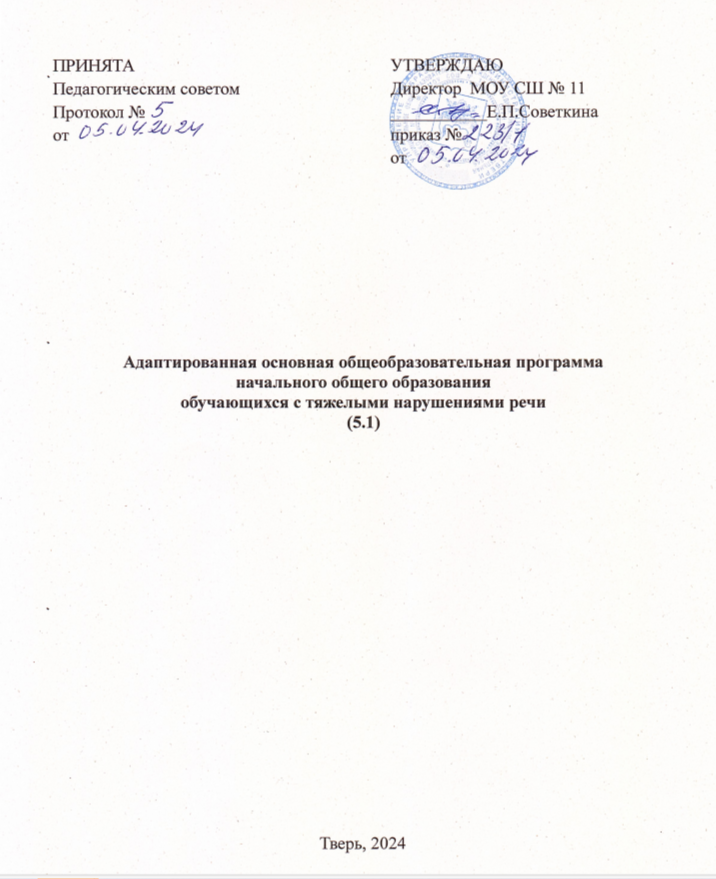 ОГЛАВЛЕНИЕ1. Целевой раздел1.1 Пояснительная записка адаптированной основной образовательной программы начального общего образования                                                3 – 111.2 Планируемые результаты освоения обучающимися с тяжелыми нарушениями речи адаптированной основной общеобразовательной программы начального общего образования                                              11 – 131.3 Система оценки достижения обучающимися тяжелыми нарушениями речи планируемых результатов освоения адаптированной основной общеобразовательной программы начального общего образования       14 – 172.Содержательный раздел2.1 Программа формирования универсальных учебных действий у обучающихся с тяжелыми нарушениями речи на ступени начального общего образования      17-21                               2.2 Программы отдельных учебных предметов, курсов коррекционно-развивающей области и курсов внеурочной деятельности                               212.3Программа духовно-нравственного развития и воспитания обучающихся с тяжелыми нарушениями речи на ступени начального общего образования   212.4Программа формирования экологической культуры, здорового и безопасного образа жизни                                                                                    24-272.5Программа коррекционной работы                                                27-822.6Программа внеурочной деятельности                                                    823.Организационный раздел3.1Учебный план начального общего образования, календарный учебный график, план внеурочной деятельности                                      82-943.2Система условий реализации адаптированной основной общеобразовательной программы в соответствии с требованиямистандарта                                                                                                  94-1081. ОБЩИЕ ПОЛОЖЕНИЯОпределение и назначение адаптированной основной общеобразовательной программы начального общего образования обучающихся с тяжелыми нарушениями речиАдаптированная основная общеобразовательная программа (далее – АООП) начального общего образования (далее – НОО) обучающихся  с тяжелыми нарушениями речи (далее – ТНР) – это образовательная программа, адаптированная для обучения детей с ТНР с учетом особенностей их психофизического и речевого развития, индивидуальных возможностей, обеспечивающая коррекцию нарушений развития и социальную адаптацию. АООП НОО обучающихся с ТНР самостоятельно разрабатывается и утверждается организацией, осуществляющей образовательную деятельность в соответствии с федеральным государственным образовательным стандартом (далее – ФГОС) НОО обучающихся с ограниченными возможностями здоровья (далее – ОВЗ) и с учетом Примерной адаптированной основной общеобразовательной программы начального общего образования обучающихся  с ТНР.АООП НОО обучающихся с ТНР определяет содержание образования, ожидаемые результаты и условия ее реализации.Структура адаптированной основной общеобразовательной программы начального общего образования обучающихся с тяжелыми нарушениями речиАООП НОО обучающихся с ТНР состоит из двух частей: обязательной части и части, формируемой участниками образовательных отношений.АООП НОО обучающихся с ТНР содержит три раздела: целевой, содержательный и организационный.Целевой раздел определяет общее назначение, цели и планируемые результаты реализации АООП НОО, а также способы определения достижения этих целей и результатов. Целевой раздел включает пояснительную записку; планируемые результаты освоения обучающимися с ТНР АООП НОО; систему оценки достижения планируемых результатов освоения АООП НОО.Содержательный раздел определяет общее содержание НОО обучающихся с ТНР и включает следующие программы, ориентированные на достижение личностных, предметных и метапредметных результатов:программу формирования универсальных учебных действий;программу отдельных учебных предметов, курсов коррекционно-развивающей области и курсов внеурочной деятельности;программу духовно-нравственного развития, воспитания обучающихся с ТНР;программу формирования экологической культуры, здорового и безопасного образа жизни;программу коррекционной работы;программу внеурочной деятельности.Организационный раздел включает учебный план НОО (реализующий предметные и коррекционно-развивающую области, направления внеурочной деятельности); систему специальных условий реализации АООП НОО обучающихся с ТНР.Принципы и подходы к формированию адаптированной основной общеобразовательной программы начального общего образования обучающихся с тяжелыми нарушениями речиВ основу формирования АООП НОО обучающихся с ТНР положены следующие принципы:принципы государственной политики Российской Федерации в области образования (гуманистический характер образования, единство образовательного пространства на территории Российской Федерации, светский характер образования, общедоступность образования, адаптация системы образования к уровням и особенностям развития и подготовки обучающихся и воспитанников и др.); принцип учета типологических и индивидуальных образовательных потребностей обучающихся;принцип коррекционной направленности образовательного процесса;принцип развивающей направленности образовательного процесса, ориентирующий его на развитие личности обучающегося и расширение его  «зоны ближайшего развития» с учетом особых образовательных потребностей;онтогенетический принцип; принцип комплексного подхода, использования в полном объеме реабилитационного потенциала с целью обеспечения образовательных и социальных потребностей обучающихся;принцип преемственности, предполагающий при проектировании АООП НОО ориентировку на программу основного общего образования, что обеспечивает непрерывность образования обучающихся с ТНР;принцип целостности содержания образования. Содержание образования едино. В основе структуры содержания образования лежит не понятие предмета, а понятие «предметной области»;принцип направленности на формирование деятельности, обеспечивает возможность овладения обучающимися с ТНР всеми видами доступной им деятельности, способами и приемами познавательной и учебной деятельности, коммуникативной деятельности и нормативным поведением;  принцип переноса знаний, умений, навыков и отношений, сформированных в условиях учебной ситуации, в деятельность в жизненной ситуации, что обеспечит готовность обучающегося к самостоятельной ориентировке и активной деятельности в реальном мире, в действительной жизни; трансформирование уровня полученных знаний в область жизнедеятельности; принцип сотрудничества с семьей.В основу разработки АООП НОО обучающихся с ТНР заложены дифференцированный,  деятельностный  и системный подходы.Дифференцированный подход к построению АООП НОО обучающихся с ТНР предполагает учет особых образовательных потребностей этих обучающихся, которые определяются уровнем речевого развития, этиопатогенезом, характером нарушений формирования речевой функциональной системы и проявляются в неоднородности по возможностям освоения содержания образования. АООП НОО создается в соответствии с дифференцированно сформулированными в ФГОС НОО обучающихся с ОВЗ требованиями к:структуре образовательной программы;условиям реализации образовательной программы; результатам образования.Применение дифференцированного подхода обеспечивает разнообразие содержания, предоставляя обучающимся с ТНР возможность реализовать индивидуальный потенциал развития; открывает широкие возможности для педагогического творчества, создания вариативных образовательных  материалов, обеспечивающих пошаговую логопедическую коррекцию, развитие способности обучающихся самостоятельно решать учебно-познавательные и учебно-практические задачи в соответствии с их возможностями.Деятельностный подход основывается на теоретических положениях отечественной психологической науки, раскрывающих основные закономерности процесса обучения и воспитания обучающихся, структуру образовательной деятельности с учетом общих закономерностей развития обучающихся с нормальным и нарушенным развитием.Деятельностный подход в образовании строится на признании того, что развитие личности обучающихся с ТНР младшего школьного возраста определяется характером организации доступной им деятельности.Основным средством реализации деятельностного подхода в образовании является обучение как процесс организации познавательной и предметно-практической деятельности обучающихся, обеспечивающей овладение ими содержанием образования. В контексте разработки АООП начального общего образования обучающихся с ТНР  реализация деятельностного подхода обеспечивает:придание результатам образования социально и личностно значимогохарактера;прочное усвоение обучающимися знаний и опыта разнообразной деятельности и поведения, возможность их самостоятельного продвижения в изучаемых предметных областях;существенное повышение мотивации и интереса к учению,приобретению нового опыта деятельности и поведения;создание условий для общекультурного и личностного развития обучающихся с ТНР на основе формирования универсальных учебных действий, которые обеспечивают не только успешное усвоение ими системы научных знаний, умений и навыков, позволяющих продолжить образование на следующей ступени, но и социальной компетенции, составляющей основу социальной успешности.Ключевым условием реализации деятельностного подхода выступает организация детского самостоятельного и инициативного действия в образовательном процессе, снижение доли репродуктивных методов и способов обучения, ориентация на личностно-ориентированные, проблемно-поискового характера. Системный подход основывается на теоретических положениях о языке, представляющем собой функциональную систему семиотического или знакового характера, которая используется как средство общения. Системность предполагает не механическую связь, а единство компонентов языка, наличие определенных отношений между языковыми единицами одного уровня и разных уровней.Системный подход в образовании строится на признании того, что язык существует и реализуется через речь, в сложном строении которой выделяются различные компоненты (фонетический, лексический, грамматический, семантический), тесно взаимосвязанные на всех этапах развития речи ребенка.Основным средством реализации системного подхода в образовании обучающихся ТНР является включение речи на всех этапах учебной деятельности обучающихся.В контексте разработки АООП начального общего образования обучающихся с ТНР реализация системного подхода обеспечивает:тесную взаимосвязь в формировании перцептивных, речевых и интеллектуальных предпосылок овладения учебными знаниями, действиями, умениями и навыками;воздействие на все компоненты речи при устранении ее системного недоразвития в процессе освоения содержания предметных областей, предусмотренных ФГОС НОО и коррекционно-развивающей области;реализацию интегративной коммуникативно-речевой цели – формирование речевого взаимодействия в единстве всех его функций (познавательной, регулятивной, контрольно-оценочной и др.) в соответствии с различными ситуациями.2.1 Целевой раздел2.1.1. Пояснительная записка1.1. Пояснительная запискаАдаптированная основная общеобразовательная программа начального общего образования по варианту 5.1.(далее АООП НОО 5.1.) Муниципального  общеобразовательного учреждения  средней общеобразовательной школы № №53 (далее МОУ СОШ № 11) это программный документ, на основании которого определяется содержание и организация образовательного процесса для детей с ограниченными возможностями здоровья на ступени начального общего образования. АООП НОО 5.1. самостоятельно разрабатывается и утверждается МОУ ОСШ № 11 в соответствии с требованиями Федерального государственного стандарта (далее ФГОС) начального общего образования (далее НОО) обучающихся с ограниченными возможностями здоровья (далее ОВЗ). Программа разработана коллективом педагогов МОУ СОШ №11в соответствии с требованиями:- Федерального закона Российской Федерации «Об образовании в Российской Федерации» N 273-ФЗ (в ред. Федеральных законов от 07.05.2013 N 99-ФЗ, от 23.07.2013 №203-ФЗ);- Приказа Министерства образования и науки Российской федерации от 19.12.2014г. №1598 «Об утверждении федерального государственного стандарта начального общего образования обучающихся с ограниченными возможностями здоровья»;- Примерной адаптированной основной образовательной программы (ПрАООП) начального общего образования на основе ФГОС для обучающихся с тяжелыми нарушениями речи;- Устава МОУ СОШ №11Цель реализации АООП НОО обучающихся с ТНР — обеспечение выполнения требований ФГОС НОО обучающихся с ОВЗ посредством создания условий для максимального удовлетворения особых образовательных потребностей обучающихся с ТНР, обеспечивающих усвоение ими социального и культурного опыта. АООП  НОО обучающихся с ТНР направлена на формирование у них общей культуры, обеспечивающей разностороннее развитие их личности (нравственно-эстетическое, социально-личностное, интеллектуальное, физическое), овладение учебной деятельностью в соответствии с принятыми в семье и обществе духовно-нравственными и социокультурными ценностями.Достижение поставленной цели предусматривает решение следующих основных задач:• формирование общей культуры, духовно-нравственное, гражданское, социальное, личностное и интеллектуальное развитие, развитие творческих способностей, сохранение и укрепление здоровья обучающихся с ТНР;• достижение планируемых результатов освоения АООП НОО, целевых установок, приобретение знаний, умений, навыков, компетенций и компетентностей, определяемых личностными, семейными, общественными, государственными потребностями и возможностями обучающегося с ТНР, индивидуальными особенностями развития и состояния здоровья;• становление и развитие личности обучающегося с ТНР в её индивидуальности, самобытности, уникальности и неповторимости с обеспечением преодоления возможных трудностей познавательного, коммуникативного, двигательного, личностного развития;• создание благоприятных условий для удовлетворения особых образовательных потребностей обучающихся с ТНР;• обеспечение доступности получения качественного начального общего образования;• обеспечение преемственности начального общего и основного общего образования;• выявление и развитие возможностей и способностей обучающихся с ТНР, через организацию их общественно полезной деятельности, проведения спортивно–оздоровительной работы, организацию художественного творчества и др. с использованием системы клубов, секций, студий и кружков (включая организационные формы на основе сетевого взаимодействия), проведении спортивных, творческих и др. соревнований;• использование в образовательном процессе современных образовательных технологий деятельностного типа;• предоставление обучающимся возможности для эффективной самостоятельной работы;• участие педагогических работников, обучающихся, их родителей (законных представителей) и общественности в проектировании и развитии внутришкольной социальной среды;• включение обучающихся в процессы познания и преобразования внешкольной социальной среды (населённого пункта, района, города).Общая характеристика адаптированной основной общеобразовательной программы начального общего образования обучающихся с тяжелым нарушением речи (Вариант 5.1.)Адаптированная основная общеобразовательная программа начального общего образования обучающихся с ОВЗ разработана в соответствии с требованиями федерального государственного образовательного стандарта начального общего образования для обучающихся с ограниченными возможностями здоровья к структуре адаптированной основной общеобразовательной программы, условиям ее реализации и результатам освоения.Вариант 5.1. предполагает, что обучающийся с ТНР получает образование, полностью соответствующее по итоговым достижениям к моменту завершения обучения образованию сверстников с нормальным речевым развитием, находясь в их среде и в те же сроки обучения. Срок освоения АООП НОО составляет 4 года.Вариант 5.1 предназначается для обучающихся с фонетико-фонематическим или фонетическим недоразвитием речи (дислалия; легкая степень выраженности дизартрии, заикания; ринолалия), обучающихся с общим недоразвитием речи III - IV уровней речевого развития различного генеза (например, при минимальных дизартрических расстройствах, ринолалии и т.п.), у которых имеются нарушения всех компонентов языка; для обучающихся с нарушениями чтения и письма.Адаптация АООП НОО предполагает введение четко ориентированных на удовлетворение особых образовательных потребностей обучающихся с ТНР коррекционных мероприятий и требований к результатам освоения обучающимися программы коррекционной работы. Обязательными условиями реализации АООП НОО обучающихся с ТНР являются логопедическое сопровождение обучающихся, согласованная работа учителя-логопеда с учителем начальных классов с учетом особых образовательных потребностей обучающихся.Психолого-педагогическая характеристика обучающихся с ТНРУ детей с фонетико-фонематическим и фонетическим недоразвитием речи наблюдается нарушение процесса формирования произносительной системы родного языка вследствие дефектов восприятия и произношения фонем. Отмечается незаконченность процессов формирования артикулирования и восприятия звуков, отличающихся тонкими акустико-артикуляторными признаками. Несформированность произношения звуков крайне вариативна и может быть выражена в различных вариантах: отсутствие, замены (как правило, звуками простыми по артикуляции), смешение, искаженное произнесение (не соответствующее нормам звуковой системы родного языка).Определяющим признаком фонематического недоразвития является пониженная способность к дифференциации звуков, обеспечивающая восприятие фонемного состава родного языка, что негативно влияет на овладение звуковым анализом.Фонетическое недоразвитие речи характеризуется нарушением формирования фонетической стороны речи либо в комплексе (что проявляется одновременно в искажении звуков, звукослоговой структуры слова, в просодических нарушениях), либо нарушением формирования отдельных компонентов фонетического строя речи (например, только звукопроизношения или звукопроизношения и звукослоговой структуры слова). Такие обучающиеся хуже чем их сверстники запоминают речевой материал, с большим количеством ошибок выполняют задания, связанные с активной речевой деятельностью.Обучающиеся с нерезко выраженным общим недоразвитием речи характеризуются остаточными явлениями недоразвития лексико-грамматических и фонетико-фонематических компонентов языковой системы. У таких обучающихся не отмечается выраженных нарушений звукопроизношения. Нарушения звукослоговой структуры слова проявляются в различных вариантах искажения его звуконаполняемости как на уровне отдельного слога, так и слова. Наряду с этим отмечается недостаточная внятность, выразительность речи, нечеткая дикция, создающие впечатление общей смазанности речи, смешение звуков, свидетельствующее о низком уровне сформированности дифференцированного восприятия фонем и являющееся важным показателем незакончившегося процесса фонемообразования.У обучающихся обнаруживаются отдельные нарушения смысловой стороны речи. Несмотря на разнообразный предметный словарь, в нем отсутствуют слова, обозначающие названия некоторых животных, растений, профессий людей, частей тела. Обучающиеся склонны использовать типовые и сходные названия, лишь приблизительно передающие оригинальное значение слова. Лексические ошибки проявляются в замене слов, близких по ситуации, по значению, в смешении признаков. Выявляются трудности передачи обучающимися системных связей и отношений, существующих внутри лексических групп. Обучающиеся плохо справляются с установлением синонимических и антонимических отношений, особенно на материале слов с абстрактным значением.Недостаточность лексического строя речи проявляется в специфических словообразовательных ошибках. Правильно образуя слова, наиболее употребляемые в речевой практике, они по-прежнему затрудняются в продуцировании более редких, менее частотных вариантов. Недоразвитие словообразовательных процессов, проявляющееся преимущественно в нарушении использования непродуктивных словообразовательных аффиксов, препятствует своевременному формированию навыков группировки однокоренных слов, подбора родственных слов и анализа их состава, что впоследствии сказывается на качестве овладения программой по русскому языку.Недостаточный уровень сформированности лексических средств языка особенно ярко проявляется в понимании и употреблении фраз, пословиц с переносным значением.В грамматическом оформлении речи часто встречаются ошибки в употреблении грамматических форм слова.Особую сложность для обучающихся представляют конструкции с придаточными предложениями, что выражается в пропуске, замене союзов, инверсии.Лексико-грамматические средства языка у обучающихся сформированы неодинаково. С одной стороны, может отмечаться незначительное количество ошибок, которые носят непостоянный характер и сочетаются с возможностью осуществления верного выбора при сравнении правильного и неправильного ответов, с другой – устойчивый характер ошибок, особенно в самостоятельной речи.Отличительной особенностью является своеобразие связной речи, характеризующееся нарушениями логической последовательности, застреванием на второстепенных деталях, пропусками главных событий, повторами отдельных эпизодов при составлении рассказа на заданную тему, по картинке, по серии сюжетных картин. При рассказывании о событиях из своей жизни, составлении рассказов на свободную тему с элементами творчества используются, в основном, простые малоинформативные предложения.Наряду с расстройствами устной речи у обучающихся отмечаются разнообразные нарушения чтения и письма, проявляющиеся в стойких, повторяющихся, специфических ошибках при чтении и на письме, механизм возникновения которых обусловлен недостаточной сформированностью базовых высших психических функций, обеспечивающих процессы чтения и письма в норме.Особые образовательные потребности обучающихся с ТНРК особым образовательным потребностям, характерным для обучающихся с ТНР относятся:- выявление в максимально раннем периоде обучения детей группы риска (совместно со специалистами медицинского профиля) и назначение логопедической помощи на этапе обнаружения первых признаков отклонения речевого развития;- организация логопедической коррекции в соответствии с выявленным нарушением перед началом обучения в школе; преемственность содержания и методов дошкольного и школьного образования и воспитания, ориентированных на нормализацию или полное преодоление отклонений речевого и личностного развития;- получение начального общего образования в условиях образовательных организаций общего или специального типа, адекватного образовательным потребностям обучающегося и степени выраженности его речевого недоразвития;- обязательность непрерывности коррекционно-развивающего процесса, реализуемого как через содержание предметных и коррекционно-развивающей областей и специальных курсов, так и в процессе индивидуальной/подгрупповой логопедической работы;- создание условий, нормализующих/компенсирующих состояние высших психических функций, анализаторной, аналитико-синтетической и регуляторной деятельности на основе обеспечения комплексного подхода при изучении обучающихся с речевыми нарушениями и коррекции этих нарушений;- координация педагогических, психологических и медицинских средств воздействия в процессе комплексного психолого-медико-педагогического сопровождения;- получение комплекса медицинских услуг, способствующих устранению или минимизации первичного дефекта, нормализации моторной сферы, состояния высшей нервной деятельности, соматического здоровья;- возможность адаптации основной общеобразовательной программы при изучении содержания учебных предметов по всем предметным областям с учетом необходимости коррекции речевых нарушений и оптимизации коммуникативных навыков учащихся;- гибкое варьирование организации процесса обучения путем расширения/сокращения содержания отдельных предметных областей, изменения количества учебных часов и использования соответствующих методик и технологий;- индивидуальный темп обучения и продвижения в образовательном пространстве для разных категорий обучающихся с ТНР;- постоянный (пошаговый) мониторинг результативности образования и сформированности социальной компетенции обучающихся, уровня и динамики развития речевых процессов, исходя из механизма речевого дефекта;- применение специальных методов, приемов и средств обучения, в том числе специализированных компьютерных технологий, дидактических пособий, визуальных средств, обеспечивающих реализацию «обходных путей» коррекционного воздействия на речевые процессы, повышающих контроль за устной и письменной речью;- возможность обучаться на дому и/или дистанционно при наличии медицинских показаний;- профилактика и коррекция социокультурной и школьной дезадаптации путем максимального расширения образовательного пространства, увеличения социальных контактов; обучения умению выбирать и применять адекватные коммуникативные стратегии и тактики;- психолого-педагогическое сопровождение семьи с целью ее активного включения в коррекционно-развивающую работу с ребенком; организация партнерских отношений с родителями.1.2 Планируемые результаты освоения обучающимися
с тяжелыми нарушениями речи адаптированной основной общеобразовательной программы начального общего образованияПланируемые результаты освоения обучающимися с ТНР АООП НОО дополняются результатами освоения программы коррекционной работы.Самым общим результатом освоения АООП НОО обучающихся с ТНР должно стать полноценное начальное общее образование, развитие социальных (жизненных) компетенций.Личностные, метапредметные и предметные результаты освоения обучающимися с ТНР АООП НОО соответствуют ФГОС НОО, ООП НОО МОУ СОШ №11.Планируемые результаты освоения обучающимися с тяжелыми нарушениями речи программы коррекционной работыТребования к результатам освоения программы коррекционной работы должны соответствовать требованиями ФГОС НОО, которые дополняются группой специальных требований.Требования к результатам коррекционной работы по преодолению нарушений устной речи, преодолению и профилактике нарушений чтения и письма:отсутствие дефектов звукопроизношения и умение различать правильное и неправильное произнесение звука;умение правильно воспроизводить различной сложности звукослоговую структуру слов как изолированных, так и в условиях контекста; правильное восприятие, дифференциация, осознание и адекватное использование интонационных средств выразительной четкой речи;умение произвольно изменять основные акустические характеристики голоса;умение правильно осуществлять членение речевого потока посредством пауз, логического ударения, интонационной интенсивности; минимизация фонологического дефицита (умение дифференцировать на слух и в произношении звуки, близкие по артикуляторно-акустическим признакам);умение осуществлять операции языкового анализа и синтеза на уровне предложения и слова; практическое владение основными закономерностями грамматического и лексического строя речи; сформированность лексической системности;умение правильно употреблять грамматические формы слов и пользоваться как продуктивными, так и непродуктивными словообразовательными моделями;овладение синтаксическими конструкциями различной сложности и их использование; владение связной речью, соответствующей законам логики, грамматики, композиции, выполняющей коммуникативную функцию;сформированность языковых операций, необходимых для овладения чтением и письмом;сформированность психофизиологического, психологического, лингвистического уровней, обеспечивающих овладение чтением и письмом;владение письменной формой коммуникации (техническими и смысловыми компонентами чтения и письма);позитивное отношение и устойчивые мотивы к изучению языка; понимание роли языка в коммуникации, как основного средства человеческого общения.Требования к результатам овладения социальной компетенцией должны отражать:развитие адекватных представлений о собственных возможностях и ограничениях, о насущно необходимом жизнеобеспечении:умение адекватно оценивать свои силы, понимать, что можно и чего нельзя: в еде, физической нагрузке, в приеме медицинских препаратов, осуществлении вакцинации;написать при необходимости SMS-сообщение; умение адекватно выбрать взрослого и обратиться к нему за помощью, точно описать возникшую проблему;выделять ситуации, когда требуется привлечение родителей; умение принимать решения в области жизнеобеспечения;владение достаточным запасом фраз и определений для обозначения возникшей проблемыОвладение социально-бытовыми умениями, используемыми в повседневной жизни:прогресс в самостоятельности и независимости в быту и школе;представления об устройстве домашней и школьной жизни;умение адекватно использовать лексикон, отражающий бытовой опыт и осуществлять речевое сопровождение своих действий, бытовых ситуаций;умение включаться в разнообразные повседневные школьные дела;умение адекватно оценивать свои речевые возможности и ограничения при участии в общей коллективной деятельности;умение договариваться о распределении функций в совместной деятельности;стремление ребёнка участвовать в подготовке и проведении праздника;владение достаточным запасом фраз и определений для участия в подготовке и проведении праздникаОвладение навыками коммуникации:умение начать и поддержать разговор, задать вопрос, выразить свои намерения, просьбу, пожелание, опасения, завершить разговор;умение корректно выразить отказ и недовольство, благодарность, сочувствие;умение поддерживать продуктивное взаимодействие в процессе коммуникации;умение получать информацию от собеседника и уточнять ее;прогресс в развитии информативной функции речи; умение ориентироваться в целях, задачах, средствах и условиях коммуникации в соответствии с коммуникативной установкой;позитивное отношение и устойчивая мотивация к активному использованию разнообразного арсенала средств коммуникации, вариативных речевых конструкций;готовность слушать собеседника и вести диалог; умение излагать свое мнение и аргументировать его;умение использовать коммуникацию как средство достижения цели в различных ситуациях;прогресс в развитии коммуникативной функции речиДифференциацию и осмысление картины мира:адекватность бытового поведения ребёнка с точки зрения опасности (безопасности) для себя и окружающих; способность прогнозировать последствия своих поступков;понимание значения символов, фраз и определений, обозначающих опасность и умение действовать в соответствии с их значением;осознание ценности, целостности и многообразия окружающего мира, своего места в нем; умение устанавливать причинно-следственные связи между условиями жизни, внешними и функциональными свойствами в животном и растительном мире на основе наблюдений и практического экспериментирования;умение устанавливать взаимосвязь общественного порядка и уклада собственной жизни в семье и в школе, соответствовать этому порядку;наличие активности во взаимодействии с миром, понимание собственной результативности; прогресс в развитии познавательной функции речиДифференциацию и осмысление адекватно возрасту своего социального окружения, принятых ценностей и социальных ролей:знание правил поведения в разных социальных ситуациях с людьми разного статуса (с близкими в семье, учителями и учениками в школе, незнакомыми людьми в транспорте и т.д.);наличие достаточного запаса фраз и определений для взаимодействия в разных социальных ситуациях и с людьми разного социального статуса;представления о вариативности социальных отношений; готовность к участию в различных видах социального взаимодействия;овладение средствами межличностного взаимодействия;умение адекватно использовать принятые в окружении обучающегося социальные ритуалы;умение передавать свои чувства в процессе моделирования социальных отношений;прогресс в развитии регулятивной функции речи.Требования к результатам освоения программы коррекционной работы конкретизируются применительно к каждому обучающемуся с ТНР в соответствии с его потенциальными возможностями и особыми образовательными потребностями.1.3 Система оценки достижения обучающимися
с тяжелыми нарушениями речи планируемых результатов освоения
адаптированной основной общеобразовательной программы
начального общего образованияСистема оценки достижения обучающимися с ТНР планируемых результатов освоения АООП НОО должна позволять вести оценку предметных, метапредметных и личностных результатов; в том числе итоговую оценку, обучающихся с ТНР, освоивших АООП НОО.Основными направлениями и целями оценочной деятельности в соответствии с требованиями ФГОС НОО обучающихся с ОВЗ являются оценка образовательных достижений обучающихся и оценка результатов деятельности образовательных организаций и педагогических кадров. Полученные данные используются для оценки состояния и тенденций развития системы образования.Система оценки достижения обучающимися с ТНР планируемых результатов освоения АООП НОО предполагает комплексный подход к оценке результатов образования, позволяющий вести оценку достижения обучающимися всех трех групп результатов образования: личностных, метапредметных и предметных.Оценка результатов освоения обучающимися с ТНР АООП НОО (кроме программы коррекционной работы) осуществляется в соответствии с требованиями ФГОС НОО.Оценивать достижения обучающимся с ТНР планируемых результатов необходимо при завершении каждого уровня образования, поскольку у обучающегося с ТНР может быть индивидуальный темп освоения содержания образования и стандартизация планируемых результатов образования в более короткие промежутки времени объективно невозможна.Обучающиеся с ТНР имеют право на прохождение текущей, промежуточной и государственной итоговой аттестации освоения АООП НОО в иных формах.Специальные условия проведения текущей, промежуточной и итоговой (по итогам освоения АООП НОО) аттестации обучающихся с ТНР включают:особую форму организации аттестации (в малой группе, индивидуальную) с учетом особых образовательных потребностей и индивидуальных особенностей обучающихся с ТНР;привычную обстановку в классе (присутствие своего учителя, наличие привычных для обучающихся мнестических опор: наглядных схем, шаблонов общего хода выполнения заданий);присутствие в начале работы этапа общей организации деятельности;адаптирование инструкции с учетом особых образовательных потребностей и индивидуальных трудностей обучающихся с ТНР:1) упрощение формулировок по грамматическому и семантическому оформлению;2) упрощение многозвеньевой инструкции посредством деления ее на короткие смысловые единицы, задающие поэтапность (пошаговость) выполнения задания;3) в дополнение к письменной инструкции к заданию, при необходимости, она дополнительно прочитывается педагогом вслух в медленном темпе с четкими смысловыми акцентами;при необходимости адаптирование текста задания с учетом особых образовательных потребностей и индивидуальных трудностей обучающихся с ТНР (более крупный шрифт, четкое отграничение одного задания от другого; упрощение формулировок задания по грамматическому и семантическому оформлению и др.);при необходимости предоставление дифференцированной помощи: стимулирующей (одобрение, эмоциональная поддержка), организующей (привлечение внимания, концентрирование на выполнении работы, напоминание о необходимости самопроверки), направляющей (повторение и разъяснение инструкции к заданию);увеличение времени на выполнение заданий;возможность организации короткого перерыва (10-15 мин) при нарастании в поведении ребенка проявлений утомления, истощения;недопустимыми являются негативные реакции со стороны педагога, создание ситуаций, приводящих к эмоциональному травмированию ребенка.Оценка достижения обучающимися с тяжелыми нарушениями речи планируемых результатов освоения программы коррекционной работыПредметом оценки достижения обучающимися с ТНР планируемых результатов освоения программы коррекционной работы является достижение уровня речевого развития, оптимального для обучающегося при реализации вариативных форм логопедического воздействия (подгрупповые, индивидуальные логопедические занятия) с сохранением базового объема знаний и умений в области общеобразовательной подготовки.Оценка результатов освоения обучающимися с ТНР программы коррекционной работы, составляющей неотъемлемую часть АООП НОО, осуществляется в полном соответствии с требованиями ФГОС НОО обучающихся с ОВЗ.При определении подходов к осуществлению оценки результатов освоения обучающимися с ТНР программы коррекционной работы целесообразно опираться на следующие принципы:1) дифференциации оценки достижений с учетом типологических и индивидуальных особенностей развития и особых образовательных потребностей обучающихся с ТНР;2) динамичности оценки достижений, предполагающей изучение изменений психического и социального развития, индивидуальных способностей и возможностей обучающихся с ТНР;3) единства параметров, критериев и инструментария оценки достижений в освоении содержания АООП НОО, что сможет обеспечить объективность оценки.Эти принципы, отражая основные закономерности целостного процесса образования обучающихся с ТНР, самым тесным образом взаимосвязаны и касаются одновременно разных сторон процесса осуществления оценки результатов освоения программы коррекционной работы.Основным объектом оценки достижений планируемых результатов освоения обучающимися с ТНР программы коррекционной работы, выступает наличие положительной динамики обучающихся в интегративных показателях, отражающих успешность достижения образовательных достижений и преодоления отклонений развития.Оценка результатов освоения обучающимися с ТНР программы коррекционной работы может осуществляться с помощью мониторинговых процедур. Мониторинг, обладая такими характеристиками, как непрерывность, диагностичность, научность, информативность, наличие обратной связи, позволяет осуществить не только оценку достижений планируемых результатов освоения обучающимися программы коррекционной работы, но и вносить (в случае необходимости) коррективы в ее содержание и организацию. В целях оценки результатов освоения обучающимися с ТНР программы коррекционной работы целесообразно использовать все три формы мониторинга: стартовую, текущую и финишную диагностику.Стартовая диагностика позволяет наряду с выявлением индивидуальных особых образовательных потребностей и возможностей обучающихся, выявить исходный уровень развития интегративных показателей, свидетельствующий о степени влияния нарушений развития на учебно-познавательную деятельность и повседневную жизнь.Текущая диагностика используется для осуществления мониторинга в течение всего времени обучения обучающегося на начальной ступени образования. При использовании данной формы мониторинга можно использовать экспресс-диагностику интегративных показателей, состояние которых позволяет судить об успешности (наличие положительной динамики) или неуспешности (отсутствие даже незначительной положительной динамики) обучающихся с ТНР в освоении планируемых результатов овладения программой коррекционной работы. Данные эксперсс-диагностики выступают в качестве ориентировочной основы для определения дальнейшей стратегии: продолжения реализации разработанной программы коррекционной работы или внесения в нее определенных корректив.Целью финишной диагностики, приводящейся на заключительном этапе (окончание учебного года, окончание обучения на начальной ступени школьного образования), выступает оценка достижений обучающегося с ТНР в соответствии с планируемыми результатами освоения обучающимися программы коррекционной работы.Организационно-содержательные характеристики стартовой, текущей и финишной диагностики разрабатывает образовательная организация с учетом типологических и индивидуальных особенностей обучающихся, их индивидуальных особых образовательных потребностей.Для оценки результатов освоения обучающимися с ТНР программы коррекционной работы используется метод экспертной оценки, который представляет собой процедуру оценки результатов на основе мнений группы специалистов (экспертов). Данная группа экспертов объединяет всех участников образовательного процесса - тех, кто обучает, воспитывает и тесно контактирует с обучающимся. Задачей такой экспертной группы является выработка общей оценки достижений обучающегося в сфере социальной (жизненной) компетенции, которая обязательно включает мнение семьи, близких ребенка. Основой оценки продвижения ребенка в социальной (жизненной) компетенции служит анализ изменений его поведения в повседневной жизни - в школе и дома.Для полноты оценки достижений планируемых результатов освоения обучающимися программы коррекционной работы, следует учитывать мнение родителей (законных представителей), поскольку наличие положительной динамики обучающихся по интегративным показателям, свидетельствующей об ослаблении (отсутствии ослабления) степени влияния нарушений развития на жизнедеятельность обучающихся, проявляется не только в учебно-познавательной деятельности, но и повседневной жизни.В случаях стойкого отсутствия положительной динамики в результатах освоения программы коррекционной работы обучающегося в случае согласия родителей (законных представителей) необходимо направить на расширенное психолого-медико-педагогическое обследование для получения необходимой информации, позволяющей внести коррективы в организацию и содержание программы коррекционной работы.Результаты освоения обучающимися с ТНР программы коррекционной работы не выносятся на итоговую оценку.2. СОДЕРЖАТЕЛЬНЫЙ РАЗДЕЛ2.1 Программа формирования универсальных учебных действий у обучающихся с тяжелыми нарушениям речи на ступени начального общего образования соответствует ФГОС НОО, ООП НОО МОУ СОШ №11.Программа формирования универсальных учебных действий обучающихся с ТНР определяется требованиями ФГОС НОО к личностным, метапредметным и предметным результатам освоения адаптированной основной общеобразовательной программы. Программа предусматривает формирование у обучающихся с ТНР: способов деятельности, применяемых в рамках, как образовательного процесса, так и при решении проблем в реальных жизненных ситуациях; формирование основ гражданской идентичности личности, ее ценностно-смысловой сферы; развитие умения учиться. Программа формирования универсальных учебных действий обеспечивает: успешность (эффективность) обучения в любой предметной области, общность подходов к осуществлению любой деятельности обучающегося вне зависимости от ее предметного содержания; реализацию преемственности всех ступеней образования и этапов усвоения содержания образования; создание условий для готовности обучающегося с ТНР к дальнейшему образованию, реализации доступного уровня самостоятельности в обучении; целостность развития личности обучающегося. Задачи программы: - установление ценностных ориентиров начального образования для обучающихся с ТНР; - овладение обучающимися с ТНР комплексом учебных действий, составляющих операциональный компонент учебной деятельности; - формирование основных компонентов учебной деятельности (познавательные и учебные мотивы, учебная цель, учебная задача, учебные операции); - определение состава и характеристики универсальных учебных действий; - выявление в содержании предметных областей универсальных учебных действий и определение условий их формирования в образовательном процессе и жизненно важных ситуациях; - формирование способности к саморазвитию и самосовершенствованию путем сознательного и активного присвоения нового социального опыта. У обучающихся с ТНР формируются личностные, регулятивные, познавательные (общеучебные, логические), коммуникативные универсальные учебные действия. Личностные универсальные учебные действия обеспечивают ценностносмысловую ориентацию обучающихся (умение соотносить поступки и события с принятыми этическими принципами, знание моральных норм и умение выделить нравственный аспект поведения) и ориентацию в социальных ролях и межличностных отношениях. Регулятивные универсальные учебные действия обеспечивают обучающимся организацию своей учебной деятельности: целеполагание (постановка учебной задачи на основе соотнесения того, что уже известно и усвоено обучающимися, и того, что ещё неизвестно); планирование (определение последовательности промежуточных целей с учётом конечного результата, составление плана и последовательности действий); прогнозирование (предвосхищение результата и уровня усвоения знаний, его временных характеристик); контроль (в форме сличения способа действия и его результата с заданным эталоном с целью обнаружения отклонений и отличий от эталона); коррекцию (внесение необходимых дополнений и корректив в план и способ действия в случае расхождения эталона, реального действия и его результата с учётом оценки этого результата самим обучающимся, учителем, товарищами); оценку (выделение и осознание обучающимся того, что уже усвоено и что ещё нужно усвоить, осознание качества и уровня усвоения, оценка результатов работы); саморегуляцию (способность к мобилизации сил и энергии, к волевому усилию, к выбору в ситуации мотивационного конфликта и преодолению препятствий). Познавательные универсальные учебные действия включают общеучебные и логические универсальные учебные действия.Формируя общеучебные универсальные действия, обучающихся с ТНР учат самостоятельно выделять и формулировать познавательную цель; осуществлять поиск и отбор необходимой информации, в том числе с использованием общедоступных в начальной школе инструментов информационных и коммуникационных технологий и источников информации; структурировать знания; осознанно и произвольно строить речевое высказывание в устной и письменной формах; выбирать наиболее эффективные способы решения задач в зависимости от конкретных условий; осуществлять рефлексию способов и условий действия, контроль и оценку процесса и результатов деятельности; владеть приемами и видами смыслового чтения в зависимости от цели и характера текста (художественный, научный, публицистический и т.д.); формулировать проблему, самостоятельно создавать алгоритм деятельности при решении задач творческого и поискового характера. Особую группу общеучебных универсальных действий составляют знаково-символические действия. Программой предусматривается формирование таких знаково-символических действий, как моделирование (преобразование объекта из чувственной формы в модель, в которой выделены существенные характеристики объекта) и преобразование модели с целью выявления общих законов, определяющих данную предметную область. Овладение логическими универсальными действиями способствует совершенствованию у обучающихся с ТНР умений осуществлять основные мыслительные операции (анализ, синтез, сериация, классификация, установление причинно-следственных связей и т.д.) и на этой основе делать умозаключения, выдвигать гипотезы и доказывать их. Коммуникативные универсальные учебные действия обеспечивают социальную компетентность и учёт позиции других людей, партнёров по общению или деятельности; умение слушать и вступать в диалог; участвовать в коллективном обсуждении проблем; интегрироваться в группу сверстников и строить продуктивное взаимодействие и сотрудничество со сверстниками и взрослыми.Формируя коммуникативные универсальные учебные действия, обучающихся с ТНР учат планировать учебное сотрудничество с учителем и сверстниками, определяя его цели, функции участников, способы взаимодействия; разрешать конфликты, выявляя, идентифицируя проблему, осуществляя поиск и оценку альтернативных способов разрешения конфликта, принятие решения и его реализацию; управлять поведением партнёра; уметь с достаточной полнотой и точностью выражать свои мысли в соответствии с задачами и условиями коммуникации; владеть монологической и диалогической формами речи в соответствии с грамматическими и синтаксическими нормами родного языка, современными средствами коммуникации. Универсальные учебные действия представляют собой целостную систему, в которой происхождение и развитие каждого вида учебного действия определяется его отношением с другими видами учебных действий и общей логикой возрастного развития. Они носят метапредметный характер; обеспечивают целостность общекультурного, личностного и познавательного развития и саморазвития личности; обеспечивают преемственность всех ступеней образовательного процесса; лежат в основе организации и регуляции любой деятельности обучающегося независимо от ее предметного содержания. Формирование универсальных учебных действий реализуется в ходе изучения системы учебных предметов и курсов коррекционно-развивающей области. Каждый учебный предмет и коррекционный курс в зависимости от предметного содержания и релевантных способов организации учебной деятельности обучающихся раскрывает определённые возможности для формирования универсальных учебных действий. Учебный предмет «Русский язык» обеспечивает формирование познавательных, коммуникативных и регулятивных действий. Работа с текстом открывает возможности для формирования логических действий анализа, сравнения, установления причинноследственных связей. Ориентация в морфологической и синтаксической структуре языка и усвоение правил строения слова и предложения, графической формы букв обеспечивают развитие знаковосимволических действий - замещения (например, звука буквой), моделирования (например, состава слова путём составления схемы) и преобразования модели (видоизменения слова). Усвоение универсальных учебных действий на уроках русского языка создаёт условия для формирования языкового чувства как результата ориентировки ребёнка в морфологической и синтаксической структуре языка и обеспечивает успешное развитие адекватных возрасту форм и функций речи, включая обобщающую и планирующую функции. Учебный предмет «Русский язык» обеспечивает формирование следующих универсальных учебных действий: ● умение использовать язык с целью поиска необходимой информации в различных источниках для решения учебных задач; ● умение ориентироваться в целях, задачах, средствах и условиях общения; ● умение выбирать адекватные языковые средства для успешного решения коммуникативных задач (диалог, устные монологические высказывания, письменные тексты) с учетом особенностей разных видов речи и ситуаций общения; ● стремление к более точному выражению собственных мыслей; умение задавать вопросы. Учебный предмет «Литературное чтение», приоритетной целью которого является формирование читательской компетентности обучающихся с ТНР, обеспечивает формирование следующих универсальных учебных действий: ● овладение осознанным, правильным, беглым, выразительным чтением; ● умение понимать контекстную речь на основе воссоздания картины событий и поступков персонажей; ● умение произвольно и выразительно строить контекстную речь с учетом целей коммуникации, особенностей слушателя; ● умение устанавливать логическую причинно-следственную последовательность событий и действий героев произведения; ● умение строить план с выделением существенной и дополнительной информации;умение выбирать интересующую литературу; пользоваться справочниками для понимания и получения информации; ● овладение представлениями о мире, российской истории и культуре, первоначальных эстетических представлениях, понятиях о добре и зле, нравственности. Учебный предмет «Иностранный язык» обеспечивает формирование коммуникативной культуры обучающихся, способствует их общему речевому развитию, расширению кругозора и воспитанию. При изучении иностранного языка развиваются следующие универсальные учебные действия: ● способность работать с текстом, опираясь на умения, приобретённые на уроках родного языка (прогнозирование содержания текста по заголовку, данным к тексту рисункам, списывание текста, выписывание отдельных слов и предложений из текста и т.п.); ● овладение разнообразными приёмами раскрытия значения слова, используя словообразовательные элементы; синонимы, антонимы; контекст; ● овладение общеречевыми коммуникативными умениями, например, начинать и завершать разговор, используя речевые клише; поддерживать беседу, задавая вопросы и переспрашивая; ● умение осуществлять самоконтроль, самооценку; ● умение самостоятельно выполнять задания с использованием компьютера (при наличии мультимедийного приложения). Учебный предмет «Математика» является основой развития у обучающихся познавательных универсальных действий, в первую очередь логических. При изучении математики формируются следующие универсальные учебные действия:● способность анализировать учебную ситуацию с точки зрения математических характеристик,устанавливать количественные и пространственные отношения объектов окружающего мира;осуществлять синтез числового выражения (восстановление деформированных равенств), условия текстовой задачи (восстановление условия по рисунку, схеме, краткой записи); • сравнивать и классифицировать изображенные предметы и геометрические фигуры по заданным критериям; • понимать информацию, представленную в виде текста, схемы, таблицы; дополнять таблицы недостающими данными; • видеть аналогии и использовать их при освоении приемов вычислений; • конструировать геометрические фигуры из заданных частей; достраивать часть до заданной геометрической фигуры; мысленно делить геометрическую фигуру на части; • сопоставлять информацию, представленную в разных видах; • выбирать задание из предложенных, основываясь на своих интересах.2.2 Программа отдельных учебных предметов, курсов коррекционно-развивающей области и курсов внеурочной деятельности соответствует ФГОС НОО, ООП НОО МОУ СОШ №11.2.3 Программа духовно-нравственного развития и воспитания обучающихся с тяжелыми нарушениями речи     2.4. Программа духовно-нравственного развития, воспитанияПрограмма духовно-нравственного развития, воспитания обучающихся с ТНР на ступени начального общего образования должна быть направлена на обеспечение их духовно-нравственного развития в единстве урочной, внеурочной и внешкольной деятельности, в совместной педагогической работе образовательной организации, семьи и других институтов общества.В основу этой программы должны быть положены ключевые воспитательные задачи, базовые национальные ценности российского общества.Программа должна предусматривать приобщение обучающихся к базовым национальным ценностям российского общества, общечеловеческим ценностям в контексте формирования у них нравственных чувств, нравственного сознания и поведения.Программа должна обеспечивать:- организацию системы воспитательных мероприятий, позволяющих обучающемуся использовать на практике полученные знания и усвоенные модели и нормы поведения;- формирование целостной образовательной среды, включающей урочную, внеурочную и внешкольную деятельность и учитывающей историко-культурную, этническую и региональную специфику;- формирование у обучающихся активной деятельностной позиции.Программа должна включать: цель, задачи, основные направления работы, перечень планируемых результатов воспитания (социальных компетенций, моделей поведения обучающихся с ТНР), формы организации работы.Целью реализации программы духовно-нравственного развития, воспитания обучающихся с ТНР является воспитание, социально-педагогическая поддержка становления и развития высоконравственного, ответственного, инициативного, компетентного гражданина России.Программа духовно-нравственного развития, воспитания обучающихся с ТНР реализуется посредством:духовно-нравственного воспитания - педагогически организованного процесса усвоения и принятия обучающимися базовых национальных ценностей, освоение ими системы общечеловеческих ценностей и культурных, духовных и нравственных ценностей многонационального народа Российской Федерации; духовно-нравственного развития - осуществления в процессе социализации последовательного расширения и укрепления ценностно-смысловой сферы личности, формирования способности обучающихся оценивать и сознательно выстраивать на основе традиционных моральных норм и нравственных идеалов отношения к себе, другим людям, обществу, государству, Отечеству, миру в целом.Программой духовно-нравственного развития, воспитания обучающихся с ТНР ставятся следующие задачи:В области формирования личностной культуры: - формирование способности к духовному саморазвитию и нравственному самосовершенствованию на основе нравственных установок и моральных норм;- воспитание нравственности, основанной на свободе совести и вероисповедания, духовных традициях народов России и внутренней установке личности поступать согласно своей совести;- формирование основ нравственного самосознания личности (совести) - способности обучающихся формулировать собственные нравственные обязательства, осуществлять нравственный самоконтроль, требовать от себя выполнения моральных норм, давать нравственную оценку своим и чужим поступкам;- формирование нравственного смысла учения;- формирование основ морали - осознанной необходимости определённого поведения, обусловленного принятыми в обществе представлениями о добре и зле, должном и недопустимом, укрепление у обучающегося позитивной нравственной самооценки, самоуважения и жизненного оптимизма;- формирование у  обучающихся базовых национальных ценностей, приобщение их к национальным и этническим духовным традициям;- формирование способности открыто выражать и отстаивать свою нравственно оправданную позицию, проявлять критичность к собственным намерениям, мыслям и поступкам;- формирование способности к самостоятельным поступкам и действиям, совершаемым на основе морального выбора, нести ответственность за их результаты;- формирование осознанного отношения к ценности человеческой жизни.В области формирования социальной культуры:- формирование основ российской гражданской идентичности;- воспитание ценностного отношения к своему национальному языку и культуре;- формирование патриотизма и гражданской солидарности;- формирование навыков организации и осуществления сотрудничества с педагогами, сверстниками, родителями, другими обучающимися в решении общих проблем;- формирования доверия к другим людям;- развитие доброжелательности и эмоциональной отзывчивости, понимания других людей и сопереживания им;- становление гуманистических и демократических ценностных ориентаций;- формирование осознанного и уважительного отношения к традиционным российским религиям и религиозным организациям, к вере и религиозным убеждениям;- формирование толерантности (уважения к языкам, культурным традициям, истории и образу жизни представителей народов России).В области формирования семейной культуры:- формирование отношения к семье как основе российского общества;- формирование уважительного отношения к родителям, осознанного, заботливого отношения к старшим и младшим;- формирование представлений о семейных ценностях, гендерных семейных ролях и уважения к ним;- знакомство с культурно-историческими и этническими традициями российской семьи.Образовательная организация может конкретизировать общие задачи духовно-нравственного развития обучающихся с учётом национальных и региональных условий и особенностей организации образовательного процесса, потребностей обучающихся и их родителей (законных представителей).Духовно-нравственное развитие и воспитание должны преодолевать изоляцию детства, обеспечивать полноценное социальное созревание обучающихся. Содержание деятельности обучающихся должно раскрывать перед ними их возможное будущее.Основными направлениями духовно-нравственного развития и воспитания обучающихся являются: воспитание гражданственности, патриотизма, уважения к правам, свободам и обязанностям человека; воспитание нравственных чувств и этического сознания; воспитание трудолюбия, творческого отношения к учению, труду, жизни; воспитание ценностного отношения к природе, окружающей среде; воспитание ценностного отношения к прекрасному, формирование представлений об эстетических идеалах и ценностях.Реализация программы предполагает создание социально открытого пространства, где каждый педагог, сотрудник школы, родители разделяют ключевые смыслы духовных и нравственных идеалов и ценностей, положенных в основание данной программы, стремясь к их реализации в практической жизнедеятельности: - в содержании и построении уроков; - в способах организации совместной деятельности взрослых и обучающихся в учебной и внеучебной деятельности; - в характере общения и сотрудничества взрослого и обучающегося;- в опыте организации индивидуальной, групповой, коллективной деятельности обучающихся;- в специальных событиях, спроектированных с учетом определенной ценности и смысла;-  в личном  примере обучающимся. Для организации такого пространства и его полноценного функционирования требуются согласованные усилия всех социальных субъектов - участников воспитания: семьи, общественных организаций, включая и детско-юношеские движения и организации, учреждений дополнительного образования, культуры и спорта, средств массовой информации, традиционных российских религиозных объединений.Ведущая ценностно и содержательно определяющая роль в создании социально открытого нравственного уклада школьной жизни принадлежит педагогическому коллективу образовательной организации.Основными формами организации работы в процессе духовно-нравственного развития, воспитания обучающихся с ТНР выступают: беседа; чтение книг; экскурсии; просмотр кинофильмов; путешествия по историческим и памятным местам; сюжетно-ролевые игры гражданского и историко-патриотического содержания; творческие конкурсы и фестивали; туристско-краеведческие экспедиции; участие в подготовке и проведении мероприятий, посвященных государственным праздникам; посильное участие в социальных проектах и мероприятиях, проводимых детско-юношескими организациями; участие в подготовке и проведении игр военно-патриотического содержания; встречи с ветеранами и военнослужащими; участие в подготовке и проведении национально-культурных праздников; участие в театральных постановках, литературно-музыкальных композициях, художественных выставках, отражающих культурные и духовные традиции народов России; участие в мероприятиях, направленных на формирование представлений о нормах морально-нравственного поведения, приобретение опыта ролевого нравственного взаимодействия; посильное участие в благотворительности, оказании помощи нуждающимся, животным; участие в проведении открытых семейных праздников, в выполнении презентаций (совместно с родителями/законными представителями), творческих проектов, раскрывающих историю семьи, укрепляющих преемственность между поколениями; встречи с представителями разных профессий, проведение праздников труда, ярмарок; организация детских фирм; проведение экологических акций; шефство над памятниками культуры и т.д.Планируемые результаты освоения программы:- приобретение обучающимися социальных знаний (об общественных нормах, устройстве общества, социально одобряемых и не одобряемых формах поведения в обществе и т.п.);- сформированность понимания социальной реальности и повседневной жизни;- сформированность позитивного отношения к базовым ценностям общества, ценностного отношения к социальной реальности;- получение обучающимися опыта переживания и позитивного отношения к базовым ценностям общества;- приобретение опыта самостоятельного общественного действия;- сформированность социально приемлемых моделей поведения.Моделями поведения, способствующими достижению названных результатов, выступают: модель полного взаимодействия обучающихся с учителем как значимым носителем положительного социального знания и повседневного опыта; модель взаимодействия обучающихся между собой на уровне класса и образовательной организации, т.е. в защищенной дружественной просоциальной среде, в которой обучающиеся получают первое практическое подтверждение приобретенных социальных знаний, начинают их ценить; модель взаимодействия обучающихся с представителями различных социальных субъектов за пределами образовательной организации, в открытой общественной среде.Программа духовно-нравственного развития, воспитания  самостоятельно разрабатывается образовательной организацией на основе программы, разработанной для общеобразовательной организации, с учетом специфики образовательных потребностей обучающихся с ТНР.2.5. Программа формирования экологической культуры, 
здорового и безопасного образа жизниПрограмма формирования экологической культуры,  здорового и безопасного  образа жизни обучающихся с ТНР - это комплексная программа формирования знаний, установок, личностных ориентиров и норм поведения, обеспечивающих сохранение и укрепление физического и психического здоровья как одной из ценностных составляющих, способствующих познавательному и эмоциональному развитию обучающегося, достижению планируемых результатов освоения адаптированной основной общеобразовательной программы начального общего образования.Программа формирования экологической культуры, здорового и безопасного образа жизни на ступени начального общего образования формируется с учётом факторов, оказывающих существенное влияние на состояние здоровья обучающихся: - неблагоприятные социальные, экономические и экологические условия; - факторы риска, имеющие место в образовательных организациях, которые приводят к ухудшению здоровья обучающихся; - чувствительность к различным воздействиям при одновременной инертности реакции на них, обусловливающей временной разрыв между воздействием и результатом, между начальным и существенным проявлением неблагополучных сдвигов в здоровье обучающихся; - формируемые в младшем школьном возрасте правила поведения, привычки; - особенности отношения обучающихся младшего школьного возраста к своему здоровью, что связано с отсутствием у обучающихся опыта «нездоровья» (за исключением обучающихся с серьёзными хроническими заболеваниями) и восприятием обучающимся состояния болезни главным образом как ограничения свободы;- неспособность прогнозировать последствия своего отношения к здоровью.Задачи формирования экологической культуры, здорового и безопасного образа жизни обучающихся с ТНР:- формирование представлений об основах экологической культуры на примере экологически сообразного поведения в быту и природе, безопасного для человека и окружающей среды;- формирование представлений об основных компонентах культуры здоровья и здорового образа жизни; - пробуждение желания заботиться о своем здоровье (формирование заинтересованного отношения к собственному здоровью путем соблюдения правил здорового образа жизни и организации здоровьесберегающего характера учебной деятельности и общения);- формирование представлений о позитивных факторах, влияющих на здоровье; -  формирование представлений о правильном (здоровом) питании, его режиме, полезных продуктах и формирование установки на использование здорового питания;-  знакомство с  правилами личной гигиены, формирование потребности их соблюдения; - использование оптимальных двигательных режимов для обучающихся с ТНР с учетом их возрастных, психологических и иных особенностей, развитие потребности в занятиях физической культурой и спортом, преодоление дефицитарности психомоторного развития;- формирование представлений о рациональной организации режима дня, умений соблюдать здоровьесозидающие режимы дня, в том числе речевой режим; - формирование негативного отношения к факторам риска здоровью обучающихся (сниженная двигательная активность, курение, алкоголь, наркотики и другие психоактивные вещества,   инфекционные заболевания, переутомление);- становление умений противостояния вовлечению в табакокурение и употребление алкоголя, наркотических и сильнодействующих  веществ;- формирование потребности обучающегося безбоязненно обращаться к врачу по любым вопросам, связанным с особенностями роста и развития, состояния здоровья, развитие готовности самостоятельно поддерживать свое здоровье на основе использования навыков личной гигиены;- формирование основ здоровьесберегающей учебной культуры: умений организовывать успешную учебную работу, создавая здоровьесберегающие условия, выбирая адекватные средства и приемы выполнения заданий с учетом индивидуальных особенностей;- формирование представлений о влиянии позитивных и негативных эмоций на здоровье, в том числе получаемых от общения с компьютером, просмотра телепередач, участия в азартных играх; - формирование умений безопасного поведения в окружающей среде и простейших умений поведения в экстремальных (чрезвычайных) ситуациях;- формирование познавательного интереса и бережного отношения к природе.Программа формирования экологической культуры, здорового и безопасного образа жизни обучающихся с ТНР реализуется по следующим направлениям:1. Создание здоровьесберегающей инфраструктуры образовательной организации с целью реализации необходимых условий для сбережения здоровья обучающихся. 2.  Формирование культуры здорового и безопасного образа жизни средствами урочной деятельности при использовании программного материала, формирующего у обучающихся с ТНР установку на безопасный, здоровый образ жизни, предусматривающего обсуждение проблем, связанных с безопасностью жизни, укреплением собственного физического, нравственного и  духовного здоровья, активным отдыхом.3. Организация физкультурно-оздоровительной работы, направленной на обеспечение рациональной организации двигательного режима, нормального физического развития и двигательной подготовленности обучающихся, повышение адаптивных возможностей организма, сохранение и укрепление здоровья обучающихся и формирование культуры здоровья в различных формах (на уроках физкультуры, в секциях, при проведении динамических пауз на уроках, при проведении дней здоровья, соревнований, олимпиад, походов и т. п.).4. Формирование экологической культуры в процессе усвоения элементарных представлений об экокультурных ценностях, о традициях этического отношения к природе в культурах народов России, нормах экологической этики, об экологически грамотном взаимодействии человека с природой в ходе экскурсий, прогулок, туристических походов и путешествий по родному краю; приобретения первоначального опыта участия в природоохранной деятельности (в школе и на пришкольном участке, в ходе экологических акций и т.д.); совместной экологической деятельности родителей (законных представителей), обучающихся и педагогов образовательной организации, обеспечивающей расширение опыта общения с природой.5. Просветительская работа с родителями (законными представителями) по вопросам охраны и укрепления здоровья обучающихся направлена на повышение уровня их знаний в форме проведения родительского лектория, привлечения родителей (законных представителей) к совместной работе по проведению оздоровительных мероприятий и спортивных соревнований, ведения Дневников здоровья с обучающимися с ТНР, прошедшими саногенетический мониторинг и получивших рекомендации по коррекции различных параметров здоровья.Программа формирования экологической культуры, здорового и безопасного образа жизни самостоятельно разрабатывается образовательной организацией на основе программы, разработанной для общеобразовательной организации, с учетом специфики образовательных потребностей обучающихся с ТНР. 2.6. Программа коррекционной работы1. Пояснительная запискаИнклюзивная образовательная среда характеризуется системой ценностного отношения к обучению, воспитанию и личностному развитию детей с ограниченными возможностями здоровья (далее – ОВЗ), совокупностью ресурсов (средств, внутренних и внешних условий) их жизнедеятельности в школе и направленностью на индивидуальные образовательные стратегии обучающихся. Федеральный государственный образовательный стандарт нового поколения служит реализации права каждого ребенка на образование, соответствующее его потребностям и возможностям, вне зависимости от тяжести нарушения психофизического развития, способности к усвоению базового уровня образования. Получение детьми с ОВЗ образования является одним из основных и неотъемлемых условий их успешной социализации, обеспечения их полноценного участия в жизни общества, эффективной самореализации в различных видах профессиональной и социальной деятельности.Дети с тяжёлыми нарушениями речи (далее – ТНР) – это особая категория детей с отклонениями в развитии, у которых первично не нарушен интеллект, сохранен слух, но есть значительные речевые дефекты, влияющие на становление и развитие психики. Дефекты могут затрагивать различные компоненты речи, например, снижение внятности речи, другие – затрагивают фонематическую сторону языка и выражаются в дефектах звукопроизношения, недостаточном овладении звуковым составом слова, который влечёт за собой нарушение чтения и письма. Другие дефекты представляют коммуникативные нарушения, которые сказываются на обучении ребёнка в массовой школе. Сложные речевые нарушения охватывают все стороны речи и приводят к общему недоразвитию. Исследование зрительного восприятия позволяет сделать выводы о том, что у детей с речевой патологией данная психическая функция отстаёт в своём развитии от нормы и характеризуется недостаточной сформированность целостного образа предмета. Исследования показывают, что простое зрительное узнавание реальных объектов и их изображений не отличается у этих детей от нормы. Затруднения наблюдаются при усложнении заданий (узнавание предметов в условиях наложения, зашумления). Дети с общим недоразвитием речи воспринимают образ предмета в усложнённых условиях с определёнными трудностями: увеличивается время принятия решения, дети не уверены в правильности своих, отмечаются ошибки опознания. Исследования проблемы ориентировки в пространстве этой категории детей установили, что дети затрудняются дифференцировать понятия «справа» и «слева», а также наблюдаются трудности ориентировки в собственном теле. Пространственные нарушения проявляются и при рисовании, и при письме. Внимание детей с речевым недоразвитием характеризуется рядом особенностей: неустойчивостью, низким уровнем показателей произвольного внимания, трудностями в планировании своих действий. С трудом сосредотачивают внимание на анализе условий, поиске различных способов и средств в решении задач. Объем зрительной памяти детей с общим недоразвитием речи (далее – ОНР) практически не отличается от нормы. Исключение касается возможности продуктивного запоминания серии геометрических фигур детьми с дизартрией. Это связано с выраженными нарушениями восприятия формы, слабостью пространственных представлений. С понижением уровня речевого развития понижается уровень слуховой памяти.Дети с недоразвитием речи имеют ряд особенностей мышления. У них обнаруживается недостаточный объем сведений об окружающем мире, о свойствах и функциях предметов, возникают трудности в установлении предметно-следственных связей. Проблемную ситуацию оценивают поверхностно. Им характерны недостаточная подвижность, инертность, быстрая истощаемость воображения. У детей с тяжёлыми речевыми расстройствами отмечаются отклонения в эмоционально-волевой сфере. Детям присущи нестойкость интересов, пониженная наблюдательность, сниженная мотивация, негативизм, неуверенность в себе, повышенная раздражительность, агрессивность, обидчивость, трудности в общении с окружающими, в налаживании контактов со своими сверстниками. У детей с тяжёлыми нарушениями речи отмечаются трудности формирования саморегуляции и самоконтроля.Коррекционно-развивающая программа направлена на выявление особых образовательных потребностей обучающихся с ТНР, обусловленных недостатками в их физическом и (или) психическом развитии; осуществление индивидуально ориентированной психолого-педагогической помощи обучающимся данной категории с учётом особенностей психофизического развития и их индивидуальных возможностей детей; возможность освоения обучающимися программы общего образования и их интеграции в образовательном учреждении, обществе.1.1. Цели и задачи программыЦель программы - создание системы комплексного психолого-педагогического сопровождения процесса освоения АОП НОО обучающимися с ТНР, позволяющего учитывать их особые образовательные потребности на основе осуществления индивидуального и дифференцированного подхода в образовательном процессе.Задачи программы:1. Выявление особых образовательных потребностей обучающегося с ТНР, обусловленных структурой и глубиной имеющихся у них нарушений, недостатками в физическом и психическом развитии;2. Осуществление индивидуально ориентированной психолого-педагогической помощи ребёнку с ТНР с учетом особенностей психофизического развития и индивидуальных возможностей обучающегося (в соответствии с рекомендациями ПМПК);3. Разработка и реализация индивидуальных учебных планов, организация индивидуальных и групповых занятий для ребёнка с учетом индивидуальных и типологических особенностей психофизического развития и индивидуальных возможностей обучающегося;4. Реализация системы мероприятий по социальной адаптации;5. Оказание родителям консультативной и методической помощи по медицинским, социальным, правовым и другим вопросам, связанным с их воспитанием и обучением. Программа опирается на принципы коррекционно-развивающей работы:1. Принцип системности коррекционных (исправление или сглаживание отклонений и нарушений развития, преодоление трудностей развития), профилактических (предупреждение отклонений и трудностей в развитии) и развивающих (стимулирование, обогащение содержания развития, опора на зону ближайшего развития) задач.2. Принцип единства диагностики и коррекции реализуется в двух аспектах: началу коррекционной работы предшествует этап комплексного диагностического обследования, позволяющий выявить характер и интенсивность трудностей развития, сделать заключение об их возможных причинах и на основании этого заключения строить коррекционную работу, исходя из ближайшего прогноза развития.3. Принципы общие дидактические (наглядности, доступности, индивидуального подхода, сознательности).4. Принцип динамичности восприятия заключается в разработке таких заданий, при решении которых возникают какие– либо препятствия.	Их преодоление способствует развитию учащегося, раскрытию возможностей и способностей. Каждое задание проходит ряд этапов от простого к сложному. Уровень сложности доступен конкретному ребенку. Это позволяет поддерживать интерес к работе и дает возможность испытать радость преодоления трудностей.5. Принцип продуктивной обработки информации заключается в организации обучения таким образом, чтобы у учащегося развивался навык переноса обработки информации, следовательно, механизм самостоятельного поиска, выбора и принятия решения6. Принцип учета эмоциональной окрашенности материала предполагает, чтобы игры, задания и упражнения создавали благоприятный, эмоциональный фон, стимулировали положительные эмоции.1.2. Планируемые результатыПоложительная динамика личностного, эмоционального развития учащихся, развития когнитивной сферы. А также отсутствие отрицательной динамики психофизического развития обучающихся с ТНР, научение эффективному социальному взаимодействию обучающихся и совместной деятельности, толерантном отношении друг к другу.Формирование умений и навыков, необходимых для деятельности любого вида:Умение ориентироваться в задании;  планировать предстоящую работу и выполнять ее в соответствии с наглядным образом или словесном указании педагога; осуществлять самоконтроль и самооценку и др.Формирование отчетливых разносторонних представлений о предметах, явлениях окружающей действительности, которые помогут ученику воспринимать учебный материал сознательно. Формирование соответствующих возрасту общеинтеллектуальных умений (операции анализа, сравнения, обобщения, практической группировки, логической классификации, умозаключений и др.)Повышение общего уровня развития школьника и коррекция индивидуальных отклонений (нарушений) в развитии (учет темпа деятельности, готовности к усвоению нового учебного материала и т.д.)Развитие личностных компонентов познавательной деятельности (познавательная активность, самостоятельность, произвольность).Формирование учебной мотивации.В ходе реализации программы обучающиеся демонстрируют:овладение навыками коммуникации: умение эффективно общаться и выстраивать совместную деятельность с другими;дифференциация и осмысление картины мира и её временнопространственной организации;осмысление своего социального окружения и освоение соответствующих возрасту системы ценностей и социальных ролей;мотивация к деятельности;адекватное отношение к себе и другим;развитая рефлексия;эмоциональная устойчивость;сформированность навыков:уверенного поведения;выбора адекватного способа решения конфликтов и самостоятельное разрешение конфликтных;самоподдержки;адекватной оценки собственных возможностей и способностей.2. Содержание коррекционно-развивающей программыОсновные направления коррекционно-развивающего курса:1. Диагностическая работа, которая обеспечивает выявление особенностей развития и здоровья обучающихся с ТНР с целью создания благоприятных условий для овладения ими содержанием основной образовательной программы.Проведение диагностической работы предполагает осуществление психолого-педагогического обследования с целью выявления их особых образовательных потребностей:– развития познавательной сферы, специфических трудностей в овладении содержанием образования и потенциальных возможностей;– развития эмоционально-волевой сферы и личностных особенностей обучающихся;– определение социальной ситуации развития и условий семейного воспитания ученика;– мониторинга динамики развития обучающихся, их успешности в освоении программы образования;– анализа результатов обследования с целью проектирования и корректировки коррекционных мероприятий.В процессе диагностической работы используются следующие формы иметоды работы:– сбор сведений о ребенке у педагогов, родителей (беседы, анкетирование, интервьюирование),– психолого-педагогический эксперимент,– наблюдение за учениками во время учебной и внеурочной деятельности,– беседы с учащимися, учителями и родителями,– изучение работ ребенка (тетради, рисунки, поделки и т. п.) и др.2. Коррекционно-развивающая работа обеспечивает организацию мероприятий, способствующих личностному развитию учащихся, коррекции недостатков в психическом развитии и освоению образовательной программы.Коррекционно-развивающая работа включает:– помощь в адаптации ребёнка,– организация внеурочной деятельности, направленной на развитие познавательных интересов учащихся, их общее социально-личностное развитие,– разработку оптимальных для развития обучающихся с ТНР групповых и индивидуальных психокоррекционных программ (методик, методов и приёмов обучения) в соответствии с их особыми образовательными потребностями,– организацию и проведение индивидуальных и групповых занятий, необходимых для преодоления нарушений развития учащихся,– развитие эмоционально-волевой и личностной сферы ученика и коррекцию его поведения,– социальное сопровождение ученика в случае неблагоприятных условий жизни при психотравмирующих обстоятельствах.Методы и приемы работы, используемые на занятиях:В	коррекционно-развивающей	работе применяются	следующие приемы и методы: использование	дозированной     педагогической помощи (обучающей, стимулирующей, организующей, направляющей); пошаговость предъявления материала, использование заданий в наглядно-действенном и наглядно –образном плане, речевое проговаривание действий на каждом этапе обучения, учет индивидуально-психологических и возрастных особенностей, эмоционально окрашенная подача материала.В программу коррекционно-развивающих занятий могут вносится изменения, обусловленные результатами диагностики познавательной и эмоционально-волевой сферы обучающихся, в соответствии с нормативно-правовыми	документами, а также  в соответствии с психологическим заключением и рекомендациями ПМПК.3. Консультативная работа обеспечивает непрерывность специального сопровождения детей с ограниченными возможностями здоровья и их семей по вопросам реализации дифференцированных психолого-педагогических условий обучения, воспитания, коррекции, развития и социализации обучающихся.Консультативная работа включает:– психолого-педагогическое консультирование педагогов по решению проблем в развитии и обучении, поведении и межличностном взаимодействии конкретных учащихся;– консультативную помощь семье в вопросах решения конкретных вопросов воспитания и оказания возможной помощи ребёнку в освоении общеобразовательной программы.В процессе консультативной работы используются следующие формы и методы работы: беседа, семинар, лекция, консультация, анкетирование педагогов, родителей, разработка методических материалов и рекомендаций учителю, родителям.Информационно-просветительская работа предполагает осуществление разъяснительной деятельности в отношении педагогов и родителей по вопросам, связанным с особенностями осуществления процесса обучения и воспитания учащихся, взаимодействия с педагогами и сверстниками, их родителями (законными представителями), и др.Формы организации коррекционно-развивающего процесса:Занятия проводятся раз в неделю в индивидуальной или групповой форме. Продолжительность  занятий – 30-40 минут.                                      Тематическое планирование 1-й год обучения2-й год обучения3-й год обучения4-й год обученияЛогопедический курсПояснительная записка Данная коррекционно-развивающая программа направлена на создание условий в освоении АООП НОО детьми с тяжелыми нарушениями речи видов 5.1. Программа предполагает введение четко ориентированных на удовлетворение особых образовательных потребностей обучающихся с ТНР коррекционных мероприятий и требований к результатам освоения обучающимися программы коррекционной работы.  Обязательными условиями реализации коррекционно-развивающей логопедической программы развития, адаптированной для обучающихся с ТНР являются логопедическое сопровождение, согласованная работа учителя-логопеда с учителем начальных классов с учетом особых образовательных потребностей обучающихся.  Цель:  создание предпосылок к достижению планируемых результатов АООП НОО.Задачи: коррекция  (развитие) фонетической, фонематической, лексико-грамматической сторон речи, когнитивных процессов.Общая характеристика коррекционно-развивающего курса Коррекционный курс по развитию и формированию устной и письменной речи для работы с детьми с ТНР направлен на достижение следующих задач, обеспечивающих реализацию личностноориентированного, когнитивно-коммуникативного, деятельностного подходов:  Развивать психофизиологические механизмы, лежащие в основе устной речи: оптимальный для речи тип физиологического дыхания, речевое дыхание, голос, артикуляторную моторику, чувство ритма, слуховое восприятие.  Обучить нормативному (компенсированному) произношению всех звуков русского языка.  Сформировать просодические компоненты речи (темп, ритм, паузацию, интонационную выразительность, логическое ударение).  Развить функции фонематической системы (включающие процессы звукового анализа, синтеза, восприятия и представления).  Способствовать компенсации нарушений звукослоговой структуры слова.  Сформировать, развить и обогатить лексико-грамматический строй речи (уточнить значения слов, способствовать овладению продуктивными и непродуктивными способами словоизменения и словообразования, связи слов в предложении, моделями различных синтаксических конструкций предложений).  Развить коммуникативную функцию речи: формировать умение планировать собственное связное высказывание, самостоятельно определять и адекватно использовать языковые средства в соответствии с коммуникативной установкой и задачами коммуникации.  Способствовать компенсации нарушения чтения и письма. Описание места коррекционно-развивающего курса в учебном планеКоррекционно-развивающая программа рассчитана на 4 года обучения по1 часу в неделю. Занятия проводятся 1 раз в неделю, продолжительность занятий 20 минут. Курс изучения программы рассчитан на детей 1 – 4-х классов, обучающихся по АООП НОО, разработанный на основании специальных (коррекционных) программ для детей с тяжелыми нарушениями речи. Личностные, метапредметные и предметные результаты освоения коррекционно-развивающего курсаВ результате освоения курса коррекционно-развивающей области на уровне начального общего образования у обучающихся будут сформированы предметные, метапредметные и личностные универсальные учебные действия.   Личностные результаты:  формирование основ российской гражданской идентичности, чувства гордости за свою Родину, российский народ и историю России, осознание своей этнической и национальной принадлежности; формирование ценностей многонационального российского общества; становление гуманистических и демократических ценностных ориентаций;  формирование целостного, социально ориентированного взгляда на мир в его органичном единстве и разнообразии природы, народов, культур и религий;  формирование уважительного отношения к иному мнению, истории и культуре других народов;  овладение начальными навыками адаптации в динамично изменяющемся и развивающемся мире;  принятие и освоение социальной роли обучающегося, развитие мотивов учебной деятельности и формирование личностного смысла учения;  развитие самостоятельности и личной ответственности за свои поступки, в том числе в информационной деятельности, на основе представлений о нравственных нормах, социальной справедливости и свободе; 7) формирование эстетических потребностей, ценностей и чувств;  развитие этических чувств, доброжелательности и эмоциональнонравственной отзывчивости, понимания и сопереживания чувствам других людей;  развитие навыков сотрудничества со взрослыми и сверстниками в разных социальных ситуациях, умения не создавать конфликтов и находить выходы из спорных ситуаций;  формирование установки на безопасный, здоровый образ жизни, наличие мотивации к творческому труду, работе на результат, бережному отношению к материальным и духовным ценностям.   Метапредметные результаты:  овладение способностью принимать и сохранять цели и задачи учебной деятельности, поиска средств ее осуществления;  освоение способов решения проблем творческого и поискового характера;  формирование умения планировать, контролировать и оценивать учебные действия в соответствии с поставленной задачей и условиями ее реализации; определять наиболее эффективные способы достижения результата;  формирование умения понимать причины успеха (неуспеха) учебной деятельности и способности конструктивно действовать даже в ситуациях неуспеха;  освоение начальных форм познавательной и личностной рефлексии;  использование знаково-символических средств представления информации для создания моделей изучаемых объектов и процессов, схем решения учебных и практических задач;  активное использование речевых средств и средств информационных и коммуникационных технологий для решения коммуникативных и познавательных задач;  использование различных способов поиска (в справочных источниках и открытом учебном информационном пространстве сети Интернет), сбора, обработки, анализа, организации, передачи и интерпретации информации в соответствии с коммуникативными и познавательными задачами и технологиями учебного предмета; в том числе умение вводить текст с помощью клавиатуры, фиксировать (записывать) в цифровой форме измеряемые величины и анализировать изображения, звуки, готовить свое выступление и выступать с аудио-, видео- и графическим сопровождением; соблюдать нормы информационной избирательности, этики и этикета;  овладение навыками смыслового чтения текстов различных стилей и жанров в соответствии с целями и задачами; осознанно строить речевое высказывание в соответствии с задачами коммуникации и составлять тексты в устной и письменной формах;  овладение логическими действиями сравнения, анализа, синтеза, обобщения, классификации по родовидовым признакам, установления аналогий и причинноследственных связей, построения рассуждений, отнесения к известным понятиям;  готовность слушать собеседника и вести диалог; готовность признавать возможность существования различных точек зрения и права каждого иметь свою; излагать свое мнение и аргументировать свою точку зрения и оценку событий;  определение общей цели и путей ее достижения; умение договариваться о распределении функций и ролей в совместной деятельности; осуществлять взаимный контроль в совместной деятельности, адекватно оценивать собственное поведение и поведение окружающих;  готовность 	конструктивно 	разрешать 	конфликты 	посредством 	учета интересов сторон и сотрудничества;  овладение начальными сведениями о сущности и особенностях объектов, процессов и явлений действительности (природных, социальных, культурных, технических и других) в соответствии с содержанием конкретного учебного предмета;  овладение базовыми предметными и межпредметными понятиями, отражающими существенные связи и отношения между объектами и процессами;  умение работать в материальной и информационной среде начального общего образования (в том числе с учебными моделями) в соответствии с содержанием конкретного учебного предмета.  Предметные результаты:   отсутствие дефектов звукопроизношения и умение различать правильное и неправильное произнесение звука;  умение правильно воспроизводить различной сложности звуко-слоговую структуру слов как изолированных, так и в условиях контекста;  правильное восприятие, дифференциация, осознание и адекватное использование интонационных средств выразительной четкой речи;  умение произвольно изменять основные акустические характеристики голоса;  умение правильно осуществлять членение речевого потока посредством пауз, логического ударения, интонационной интенсивности;  минимизация фонологического дефицита (умение дифференцировать на слух и в произношении звуки, близкие по артикуляторно-акустическим признакам);  умение осуществлять операции языкового анализа и синтеза на уровне предложения и слова;  практическое владение основными закономерностями грамматического и лексического строя речи;  сформированность лексической системности;  умение правильно употреблять грамматические формы слов и пользоваться как продуктивными, так и непродуктивными словообразовательными моделями;  овладение синтаксическими конструкциями различной сложности и их использование;  владение связной речью, соответствующей законам логики, грамматики, композиции, выполняющей коммуникативную функцию;  сформированность языковых операций, необходимых для овладения чтением и письмом;  сформированность 	психофизиологического, 	психологического, лингвистического уровней, обеспечивающих овладение чтением и письмом;  владение письменной формой коммуникации (техническими и смысловыми компонентами чтения и письма);  позитивное отношение и устойчивые мотивы к изучению языка; понимание роли языка в коммуникации, как основного средства человеческого общения.  Содержание коррекционно-развивающего курсаСодержание коррекционно-развивающей логопедической работы для каждого обучающегося определяется с учетом его особых образовательных потребностей на основе рекомендаций психолого-медико-педагогической комиссии, индивидуальной программы реабилитации.  Программа коррекционной работы должна обеспечивать осуществление специальной поддержки освоения коррекционно-развивающей логопедической программы.  Специальная поддержка освоения коррекционно-развивающей логопедической программы, адаптированной для детей с ТНР осуществляется в ходе всего учебнообразовательного процесса.  Коррекционно-развивающая работа реализуется поэтапно, ориентируясь на основные дидактические принципы общей педагогики (научность, систематичность и последовательность, доступность и наглядность, учет возрастных и индивидуальных особенностей, формирование сознательности и активности ученика). Последовательность этапов и их адресность создают необходимые предпосылки для предупреждения и устранения нарушений речи у детей с ОВЗ.  Календарно-тематическое планирование1 класс2 класс3 класс4 класс2.6 Программа внеурочной деятельности обучающихся с тяжелым нарушением речи на ступени начального общего образования соответствует ФГОС НОО, ООП НОО МОУ СОШ №11.2.3. Организационный разделУчебный план начального общего образования муниципального общеобразовательного учреждения средней общеобразовательной школы № 11, реализующей адаптированную основную общеобразовательную программу начального общего образования для обучающихся с ТНР (вариант 5.1), разработан на основании следующих нормативных документов:Федеральный закон «Об образовании в Российской Федерации» № 273-ФЗ от 29.12.2012 (в редакции от  02.07.2021 г.).Приказ Министерства образования и науки РФ от 19 декабря 2014 г. N 1598"Об утверждении федерального государственного образовательного стандарта начального общего образования обу- чающихся с ограниченными возможностями здоровья".-  Федеральный государственный образовательный стандарт начального общего образования. Утвержден приказом Минпросвещения России от  31.05.2021 № 286 (Зарегистрировано в Минюсте России 05.07.2021 N 64100).Приказ Министерства просвещения РФ от 22.03.2021 г. № 115 «Об утверждении Порядка ор- ганизации и осуществления образовательной деятельности по основным общеобразовательным программам - образовательным программам начального общего, основного общего и среднего общего образования»-    Приказ Минпросвещения РФ от 05.12.2022 года № 1053 «О внесении изменений в Порядок организации и осуществления образовательной деятельности по основным общеобразовательным программам – общеобразовательным программам начального общего, основного общего и среднего общего образования»;Постановление Главного государственного санитарного врача РФ от 28.09.2020г. № 28 «Об утверждении санитарных правил СП 2.4.3648-20 «Санитарно - эпидемиологические требования к организациям воспитания и обучения, отдыха и оздоровления детей и молодежи.Постановление Главного государственного санитарного врача РФ от 28 января 2021 г. N 2 "Об утверждении санитарных правил и норм СанПиН 1.2.3685-21 "Гигиенические нормативы и требо- вания к обеспечению безопасности и (или) безвредности для человека факторов среды обитания".СанПиН 2.4.2.3286-15 «Санитарно-эпидемиологические требования к условиям и организации обучения и воспитания в организациях, осуществляющих образовательную деятельность по адап- тированным основным общеобразовательным программам для обучающихся с ограниченными возможностями здоровья» утверждены постановлением Главного государственного санитарного врача Российской Федерации от 10 июля 2015 г. № 26.Приказ Министерства просвещения РФ от 20 мая 2020 г. N 254 "Об утверждении федерально- го перечня учебников, допущенных к использованию при реализации имеющих государственную аккредитацию образовательных программ начального общего, основного общего, среднего обще- го образования организациями, осуществляющими образовательную деятельность" (с изменения- ми и дополнениями) от 23 декабря 2020 г.Адаптированная основная общеобразовательная программа начального общего образования обучающихся с тяжелыми нарушениями речи (вариант 5.1).Устав МОУ СОШ №11.«Положение о формах, периодичности и порядке текущего контроля успеваемости и о прове- дении промежуточной аттестации обучающихся МОУ СОШ № 11».Учебный план МОУ СОШ № 11, обеспечивает введение в действие и реализацию требова- ний ФГОС НОО обучающихся с ТНР и выполнение гигиенических требований к режиму образова- тельной деятельности, установленных действующим СанПиНом, определяет общий объем нагрузки, максимальный объём аудиторной нагрузки обучающихся, состав и структуру обязательных предмет- ных и коррекционно-развивающих областей по классам (годам обучения).Муниципальное общеобразовательное учреждение  средняя общеобразовательная школа № 11 реализует адаптированную основную общеобразовательную программу начального общего образования для обучающихся с ТНР (вариант 5.1) - нормативный срок освоения 4 года.Продолжительность учебного годаНачало учебного года:	01 сентября 2023годаОкончание учебного года для учащихся 1, 2-4  классов:  24 мая 2024Продолжительность каникул в течение учебного года:для 1-х классов – 36 календарных дня.для 2-4 классов – 27 календарных дней;Продолжительность учебного года по четвертямдля 1-х классовдля 2 - 4  классовПродолжительность каникул в течение учебного годаСроки проведения промежуточной аттестацииЛетние каникулы (1, 2- 4 классы)	25 мая – 31 августа 2024 годаПериоды, сроки учебного и каникулярного времени, сроки проведения промежуточной атте стации определены календарным учебным графиком на 2023-2024 учебный год.Сроки освоения АООП НОО (вариант 5.1) обучающимися с ТНР составляют 4 года. Продолжительность учебной недели для обучающихся 1-4 классов составляет 5 дней.Учебные занятия начинаются в 08.30 часов утра. Продолжительность урока для обучающихся 1-х классов – 35 минут в первом полугодии, 40 минут – во втором полугодии, для обучающихся 2-4 классов - 45 минут.Трудоемкость учебных предметов и других форм организации обучения определяется Сани- тарными правилами и нормами организации образовательной деятельности и учитывается при со- ставлении расписания уроков и внеурочной деятельности.Недельная нагрузка учащихся не превышает предельно допустимой, определенной нормами СанПиН.Продолжительность перемен между уроками составляет не менее 10 минут. После 2 и 3 урока устанавливаются две перемены по 20 минут каждая.Объем домашних заданий (по всем предметам) определяется так, чтобы: затраты времени на его выполнение не превышали (в астрономических часах): во 2-3 классах - 1,5 ч, в 4 классах – 2 ч. В 1-х классах обучение без домашних заданий.Начальный период обучения в первом классе должен создать благоприятные условия для адапта ции ребенка к школе, обеспечивающие его дальнейшее благополучное развитие, обучение и воспитание.Согласно СанПиН 1.2.3685-21 в первом классе в сентябре и октябре проводится по 3 урока про должительностью 35 минут каждый. При этом федеральным государственным образовательным стандартом начального общего образования, основной образовательной программой начальной школы, учебным планом, как составной частью программы, в первом классе максимальная учебная нагрузка составляет 21 час. Таким образом, возникает разница в учебном времени при организации адаптационного периода (15 часов в неделю) и учебным планом (21 час в неделю).В сентябре-октябре проводится ежедневно по три урока. Остальное время заполняется целевыми прогулками, экскурсиями, физкультурными занятиями, развивающими играми. Чтобы выполнить задачу снятия статического напряжения школьников предлагается на четвертых уроках использовать не класс- но-урочную, а иные формы организации учебной деятельности.В течение восьми недель учитель может планировать последними часами уроки физической куль- туры, а также уроки по другим предметам в форме уроков-игр, уроков-экскурсий и т.п. Эти уроки также являются обучающими, где изучается или закрепляется программный материал.Уроки физической культуры в течение первых двух месяцев направлены, в первую очередь, на развитие и совершенствование движений детей и, по погодным условиям, проводится на свежем воздухе. На уроках используются различные игры и игровые ситуации.Часы коррекционно-развивающей области представлены групповыми и индивидуальными коррекционно-развивающими занятиями (психокоррекционными), направленными на преодоление и профилактику нарушений чтения и письма, устной речи, а также овладение навыками коммуникации и сохранение психического здоровья обучающихся с ТНР.Количество часов в неделю указывается на одного учащегося. Коррекционно-развивающие занятия проводятся в течение учебного дня и во внеурочное время. На индивидуальные коррекционные занятия отводится до 25 мин., на групповые занятия – до 40 минут.Количество учебных занятий за 4 учебных года составляет 3039 часов.Время, отводимое на внеурочную деятельность, на уровне начального общего обучения составляет − 1350 часов, из них 675 ч приходится на коррекционно-развивающее направление.Промежуточная аттестация.Освоение образовательной программы, в том числе отдельной части или всего объема учебного предмета образовательной программы, сопровождается промежуточной аттестацией обучающихся.Промежуточная аттестация обучающихся – это установление уровня достижения результатов освоения учебных предметов, курсов, дисциплин, предусмотренных образовательной программой, оценка качества усвоения обучающимися всего содержания учебного предмета за текущий учебный год.Промежуточная аттестация обучающихся проводится по учебным предметам (курсам, дисциплинам) по которым образовательной программой предусмотрено проведение промежуточной аттестации, в сроки, предусмотренные образовательной программой.К промежуточной аттестации обучающихся относятся:четвертная  - это оценка качества освоения содержания компонентов ка- кой-либо части конкретного учебного предмета (курса, дисциплины) за четверть по результатам те- кущего оценивания;годовая - проводится на основе результатов четвертной промежуточной аттестации.Четвертная, годовая промежуточная аттестация для обучающихся 1-х классов в течение учебного года осуществляется качественно, без фиксации их достижений в классных журналах.Результаты промежуточной аттестации фиксируются в документах (классных и электронном журналах).Сроки проведения четвертной промежуточной аттестации определяются календарным учебным графиком на текущий учебный год.Для учащихся, обучающихся по индивидуальному учебному плану, сроки проведения промежуточной аттестации определяются индивидуальным учебным планом.Форма проведения четвертной промежуточной аттестации обучающихся 2-4 классов – выставление четвертной отметки по учебному предмету (курсу, дисциплине) в соответствии с учебным планом по итогам учебной четверти.Формы промежуточной аттестации:Учебный план начального общего образования обучающихся с ТНР (вариант 5.1).Учебный план состоит из двух частей — обязательной части и части, формируемой участни- ками образовательных отношений.Обязательная часть учебного плана определяет состав учебных предметов обязательных предметных областей и учебное время, отводимое на их изучение по классам (годам) обучения.Часть учебного плана, формируемая участниками образовательных отношений, использована на изучение курса «Шахматы» в обязательной части учебного плана.Обязательная часть учебного плана обеспечивает реализацию содержания обязательных предметных областей, отражает содержание образования, которое обеспечивает достижение важнейших целей современного образования обучающихся с ТНР:формирование социальных компетенций, обеспечивающих овладение системой социальных отношений и социальное развитие обучающегося, а также его интеграцию в социальное окружение;готовность обучающихся к продолжению образования на последующем уровне основного общего образования;формирование основ нравственного развития обучающихся, приобщение их к общекультурным, национальным и этнокультурным ценностям;формирование здорового образа жизни, элементарных правил поведения в экстремальных ситуациях;личностное развитие обучающегося в соответствии с его индивидуальностью.Количество часов, отведенных на освоение обучающимися с ТНР учебного плана, состоящего из обязательной части и части, формируемой участниками образовательных отношений, в совокупности не превышает величину максимально допустимой недельной образовательной нагрузки обучающихся в соответствии с санитарно-гигиеническими требованиями.Обязательная часть учебного плана определяет состав учебных предметов обязательных предметных областей: «Русский язык и литературное чтение», «Иностранный язык», «Математика и информатика», «Обществознание и естествознание (Окружающий мир)», «Искусство», «Технология», «Физическая культура», «Основы религиозных культур и светской этики».Учебный предмет «Русский язык» направлен на приобщение обучающихся к духовно-нравственным ценностям русского языка и отечественной культуре.В процессе изучения предмета идёт развитие коммуникативно-речевых умений (писать и говорить, слушать и читать), функциональной грамотности и интеллектуальных способностей учащихся. Формируются первоначальные знания о лексике, фонетике, морфологии, морфемике, пунктуации. В 1 классе обучение русскому языку начинается интегрированным курсом «Обучение грамоте», который содержит разделы «Обучение чтению», «Обучение письму». Его продолжительность (приблизительно 23 учебные недели, 9 часов в неделю) определяется темпом обучаемости учеников, их индивидуальными особенностями и спецификой используемых учебных средств. После завершения интегрированного курса начинается раздельное изучение    русского языка и литературного чтения. Предмет изучается в 1-4 классах по 5 часов в неделю.Учебный предмет «Литературное чтение» наряду с русским языком формирует функциональную грамотность, развивает диалогическую и монологическую речь, способствует общему развитию и воспитанию ребенка. На данный предмет отводится 1-4 классах - 4 часа в неделю.Учебный предмет «Английский язык» помогает сформировать у младших школьников не только элементарные коммуникативные умения и лингвистические представления, но и всесторонне развивать личность ребенка средствами иностранного языка. На его изучение выделяется 2 часа в неделю со второго по четвертый класс. При изучении английского языка предусматривается деление класса (с наполняемостью класса  не менее 25 человек) на две группы.Учебный предмет «Математика». Содержание обучения математике в начальной школе направлено на формирование у обучающихся математической речи, логического и алгоритмического и эвристического мышления, которые обеспечат успешное овладение математикой в основной школе. На данный предмет отведено 4 часа в неделю с 1 по 4 класс.Учебный предмет «Окружающий мир» несет в себе большой развивающий потенциал: у детей формируются предпосылки научного мировоззрения, их познавательные интересы и способности; создаются условия для самопознания и саморазвития ребенка. Знания, формируемые в рамках учебного предмета «Окружающий мир», имеют глубокий личностный смысл и тесно связаны с практической жизнью младшего школьника. Недельная нагрузка – 2 часа.Комплексный курс «Основы религиозных культур и светской этики» – формирует у младшего подростка мотивации к осознанному нравственному поведению, основанному на знании культурных и религиозных традиций многонационального народа России и уважении к нему, а также к диалогу с представителями других культур и мировоззрений. Учебный курс является культурологическим и направлен на развитие у школьников 10 – 11 лет представлений о нравственных идеалах и ценностях, составляющих основу религиозных и светских традиций, на понимание их значения в жизни современного общества, а также своей сопричастности к ним.Выбор модуля, изучаемого в рамках курса ОРКСЭ, осуществляется родителями (законными представителями) обучающихся. Выбор фиксируется протоколами родительских собраний и письменными заявлениями родителей. На основании произведённого выбора формируются группы обучающихся. Решение о количестве учебных групп принимается с учётом необходимости предоставления обучающимся возможности изучения выбранного модуля, а также с учётом имеющихся условий и ресурсов. На 2023-2024 год родителями обучающихся выбраны модули «Основы светской этики», «Основы православной культуры». Недельная нагрузка – 1 час. В школе имеется УМК, педагоги прошли курсовую подготовку.Учебный предмет «Музыка» направлен на развитие эмоционально-ценностного восприятия произведений музыкального искусства и включает в себя все виды музыкально-творческой деятельности, связанные с единством деятельности композитора, исполнителя, слушателя. Данный предмет изучается по 1 часу в неделю в 1-4 классах.Учебный предмет «Изобразительное искусство направлен на реализацию приоритетных направлений художественного образования: приобщение к искусству как духовному опыту поколений, овладение способами художественной деятельности, развитие индивидуальности, дарования и творческих способностей ребенка. На изучение данного предмета отведен 1 час в неделю в 1 – 4 классах.Основной характерной особенностью учебного предмета «Технология» является деятельностный подход к построению процесса обучения, что способствует формированию у обучающихся представлений о взаимодействии человека и окружающего мира, о роли трудовой деятельности людей в развитии общества; позволяет сформировать начальные технологические знания, важнейшие трудовые умения и навыки. Данный учебный предмет изучается по 1 часу в неделю в 1 - 4 классах.Учебный предмет «Физическая культура» призван сформировать у младших школьников потребность в бережном отношении к своему здоровью, в творческом использовании средств физической культуры в организации здорового образа жизни, качественном овладении жизненно важными двигательными навыками и умениями. На учебный предмет «Физическая культура» отводится в 1 – 4 классах 2 часа в неделю. 3 час реализуется за счет внеурочной деятельности и (или) за счет посещения обучающимися спортивных секций, школьных спортивных клубов, включая использование учебных модулей по видам спорта.Часть учебного плана, формируемая участниками образовательных отношений, обеспечивает реализацию индивидуальных потребностей обучающихся. Время, отводимое на данную часть внутри максимально допустимой недельной нагрузки обучающихся, может быть использовано на увеличение учебных часов, отводимых на изучение отдельных учебных предметов, учебных курсов, учебных модулей по выбору родителей (законных представителей) несовершеннолетних обучающихся, в том числе предусматривающих углубленное изучение учебных предметов, с целью удовлетворения различных интересов обучающихся, потребностей в физическом развитии и совершенствовании, а также учитывающих этнокультурные интересы.Часть учебного плана, формируемая участниками образовательных отношений, представ- лена курсом «Шахматы». На изучение курса «Шахматы» отводится 1 час в неделю в 1-3-х классах.Коррекционно-развивающая область, согласно требованиям Стандарта, является обязательной частью внеурочной деятельности и представлена фронтальными и индивидуальными коррекционно-развивающими занятиями (психокоррекционными) направленными на коррекцию деффекта и формирование навыков адаптации личности в современных жизненных условиях. Выбор коррекционно-развивающих курсов для индивидуальных и групповых занятий, их количественное соотношение, содержание осуществляется организацией самостоятельно, исходя из психофизических особенностей обучающихся с ТНР на основании рекомендаций ПМПК и индивидуальной про- граммы реабилитации. Коррекционно-развивающие занятия могут проводиться в индивидуальной и групповой форме.Организация внеурочной деятельности предполагает, что в этой работе принимают участие все педагогические работники организации (учителя, педагоги-психологи), так же и медицинские работники.Распределение часов, предусмотренных на внеурочную деятельность, осуществляется следующим образом: недельная нагрузка ― 10 ч, из них 5 ч отводится на проведение коррекционных занятий.Коррекционно-развивающая область включена в структуру учебного плана с целью коррекции недостатков психофизического развития обучающихся.Обязательным компонентом учебного плана является внеурочная деятельность. В соответ- ствии с требованиями ФГОС НОО обучающихся с ОВЗ внеурочная деятельность организуется по направлениям развития личности. Организация занятий по направлениям внеурочной деятельности является неотъемлемой частью образовательной деятельности в образовательной организации.Перечень предметов и часы, отведенные на их изучение, представлены в годовой и недельной сетке.Учебный план начального общего образования МОУ СОШ № 11 на 2023-2024 учебный год (5-дневная учебная неделя)2.3.2. Система условий реализации адаптированной основной общеобразовательной программы начального общего образования обучающихся с тяжелыми нарушениями речиКадровые условияУчитель-логопед – должен иметь высшее профессиональное педагогическое образование в области логопедии:по специальности «Логопедия» с получением квалификации «Учитель-логопед»; по направлению «Специальное (дефектологическое) образование», профиль подготовки «Логопедия»  (квалификация/степень – бакалавр), либо по магистерской программе соответствующего направления (квалификация/степень – магистр);по направлению «Педагогика», профиль подготовки «Коррекционная педагогика и специальная психология» (квалификация/степень – бакалавр), либо по направлению «Педагогика», магистерская программа «Специальное педагогическое образование» (квалификация/степень – магистр).Лица, имеющие высшее профессиональное педагогическое образование по другим специальностям, направлениям, профилям подготовки для реализации программы коррекционной работы должны пройти профессиональную переподготовку в области логопедии с получением диплома о профессиональной переподготовке установленного образца.Педагогические работники – учитель начальных классов, учитель музыки, учитель рисования, учитель физической культуры, учитель иностранного языка, воспитатель, педагог-психолог, социальный педагог, педагог дополнительного образования, педагог-организатор – наряду со средним или высшим профессиональным педагогическим образованием по соответствующему занимаемой должности направлению (профилю, квалификации) подготовки должны иметь удостоверение о повышении квалификации в области инклюзивного образования установленного образца.Руководящие работники (административный персонал) – наряду со средним или высшим профессиональным педагогическим образованием должны иметь удостоверение о повышении квалификации в области инклюзивного образования установленного образца.Финансовые условияФинансовое обеспечение государственных гарантий на получение обучающимися с ТНР общедоступного и бесплатного образования за счет средств соответствующих бюджетов бюджетной системы Российской Федерации в государственных, муниципальных и частных образовательных организациях осуществляется на основе нормативов, определяемых органами государственной власти субъектов Российской Федерации, обеспечивающих реализацию АООП НОО в соответствии с ФГОС НОО обучающихся с ОВЗ.Финансовые условия реализации АООП НОО должны:1) обеспечивать возможность выполнения требований ФГОС НОО обучающихся с ОВЗ к условиям реализации и структуре АООП НОО;2) обеспечивать реализацию обязательной части АООП НОО и части, формируемой участниками образовательной деятельности, учитывая вариативность особых образовательных потребностей и индивидуальных особенностей развития обучающихся;3) отражать структуру и объем расходов, необходимых для реализации АООП НОО, а также механизм их формирования.Финансирование реализации АООП НОО должно осуществляться 
в объеме определяемых органами государственной власти субъектов Российской Федерации нормативов обеспечения государственных гарантий реализации прав на получение общедоступного и бесплатного начального общего образования. Указанные нормативы определяются в соответствии с ФГОС НОО обучающихся с ОВЗ:специальными условиями получения образования (кадровыми, материально-техническими);расходами на оплату труда работников, реализующих АООП НОО;расходами на средства обучения и воспитания, коррекцию (компенсацию) нарушений развития, включающими расходные и дидактические материалы, оборудование, инвентарь, электронные ресурсы, оплату услуг связи, в том числе расходами, связанными с подключением к информационно-телекоммуникационной сети «Интернет»;расходами, связанными с дополнительным профессиональным образованием руководящих и педагогических работников по профилю их деятельности;иными расходами, связанными с реализацией и обеспечением реализации АООП НОО.Финансовое обеспечение должно соответствовать специфике кадровых и материально-технических условий, определенных для АООП НОО обучающихся с ТНР.Определение нормативных затрат на оказание государственной услугиВариант 5.1 предполагает что обучающийся с ТНР получает образование находясь в среде сверстников не имеющих ограничений по возможностям здоровья и в те же сроки обучения. Обучающемуся с ТНР предоставляется государственная услуга по реализации основной общеобразовательной программы начального общего образования, которая адаптируется под особые образовательные потребности обучающегося и при разработке которой  необходимо учитывать следующее:обязательное включение в структуру АООП начального общего образования для обучающегося с ТНР программы коррекционной работы, что требует качественно особого кадрового состава специалистов реализующих АООП;при необходимости предусматривается участие в образовательно-коррекционной работе тьютора, а также учебно-вспомогательного и прочего персонала (ассистента, медицинских работников, необходимых для сопровождения обучающихся с ОВЗ, инженера по обслуживанию специальных технических средств и ассистивных устройств).создание специальных материально-технических условий для реализации АООП (специальные учебники специальные учебные пособия, специальное оборудование, специальные технические средства, ассистивные устройства, специальные компьютерные программы и др.) в соответствии с ФГОС для обучающихся с ТНР.При определении нормативных финансовых затрат на одного обучающегося  с ОВЗ на оказание государственной услуги учитываются вышеперечисленные условия организации обучения ребенка с ТНР. Финансирование рассчитывается с учетом рекомендаций ПМПК  ИПР инвалида в соответствии с кадровыми и материально-техническими условиями реализации АООП, требованиями к наполняемости классов в соответствии с СанПиН. Таким образом, финансирование АООП НОО для каждого обучающегося с ОВЗ производится в большем объеме, чем финансирование ООП НОО обучающихся, не имеющих ограниченных возможностей здоровья. Нормативные затраты на оказание i-той государственной услуги на соответствующий финансовый год определяются по формуле:      З iгу  = НЗ iочр *ki    гдеЗ iгу  - нормативные затраты на оказание i-той государственной услуги на соответствующий финансовый год;НЗ iочр _ нормативные затраты на оказание единицы i-той государственной услуги образовательной организации на соответствующий финансовый год;Ki - объем i-той государственной услуги в соответствии с государственным (муниципальным) заданием.Нормативные затраты на оказание единицы i-той государственной услуги образовательной организации на соответствующий финансовый год определяются по формуле:                   	НЗ iочр= НЗ гу+ НЗ он     гдеНЗ iочр - нормативные затраты на оказание единицы i-той государственной услуги образовательной организации на соответствующий финансовый год;НЗ гу - нормативные затраты непосредственно связанные с оказанием государственной услуги;НЗ он - нормативные затраты на общехозяйственные нужды.Нормативные затраты непосредственно связанные с оказанием
государственной услуги на соответствующий финансовый год определяются по формуле:НЗ гу = НЗoтгу + НЗ jмp +  НЗ jпп      где                                     НЗгу - нормативные затраты непосредственно связанные с оказанием
государственной услуги на соответствующий финансовый год;НЗomгy   - нормативные затраты  на оплату труда и начисления на выплаты по оплате труда персонала принимающего непосредственное участие в оказании государственной услуги;НЗ jмp - нормативные затраты на приобретение материальных ресурсов  непосредственно потребляемых в процессе оказания государственной услуги в том числе затраты на учебники учебные пособия учебно-методические материалы специальное оборудование, специальные технические средства, ассистивные устройства, специальные компьютерные программы и другие средства обучения и воспитания по АООП типа j (в соответствии с материально-техническими условиями с учетом специфики обучающихся);НЗ jпп - нормативные прочие прямые затраты непосредственно связанные с оказанием государственной услуги в том числе затраты на приобретение расходных материалов моющих средств медикаментов и перевязочных средств (в соответствии  с материально-техническими условиями с учетом специфики обучающихся по АООП типа j).При расчете нормативных затрат на оплату труда и начисления на выплаты по оплате труда учитываются затраты на оплату труда только тех работников которые принимают непосредственное участие в оказании соответствующей государственной услуги (вспомогательный технический административно-управленческий и т.п. персонал не учитывается).Нормативные затраты на оплату труда и начисления на выплаты по оплате труда рассчитываются как произведение средней стоимости единицы времени персонала на количество единиц времени необходимых для оказания единицы государственной услуги с учетом стимулирующих выплат за результативность труда. Стоимость единицы времени персонала рассчитывается исходя из действующей системы оплаты труда, с учетом доплат и надбавок, установленных действующим законодательством.Нормативные затраты на расходные материалы в соответствии со
стандартами качества оказания услуги рассчитываются как произведение
стоимости учебных материалов на их количество, необходимое для оказания
единицы государственной услуги (выполнения работ) и определяется по видам организаций в соответствии с нормативным актом субъекта Российской Федерации или органа исполнительной власти субъекта Российской Федерации.Нормативные затраты на оплату труда и начисления на выплаты по оплате труда персонала принимающего непосредственное участие в оказании государственной услуги начального общего образования обучающихся с ТНР:реализация АООП начального общего образования обучающихся с ТНР может определяться по формуле:НЗотгу = ЗП рег-1 * 12 * Ковз * К1 * К2   где:НЗотгу - нормативные затраты на оплату труда и начисления на выплаты по оплате труда персонала принимающего непосредственное участие в оказании государственной услуги по предоставлению начального общего образования обучающимся с ТНР;ЗП рег-1  – среднемесячная заработная плата в экономике соответствующего региона в предшествующем году руб./мес.;12 – количество месяцев в году;KОВЗ – коэффициент учитывающий специфику образовательной программы или категорию обучающихся (при их наличии);K1 – коэффициент страховых взносов на выплаты по оплате труда. Значение коэффициента – 1302; – коэффициент учитывающий применение районных коэффициентов и процентных надбавок к заработной плате за стаж работы в районах Крайнего Севера приравненных к ним местностях (при наличии данных коэффициентов).К нормативным затратам на общехозяйственные нужды относятся затраты которые невозможно отнести напрямую к нормативным затратам непосредственно связанным с оказанием i-той государственной услуги  и к нормативным затратам на содержание имущества. Нормативные затраты на общехозяйственные нужды определяются по формуле:НЗон= НЗ jотпп + НЗком + НЗ j пк + НЗ jни + НЗди + НЗвс + НЗ jтр + НЗ jпр  гдеНЗ jотпп - нормативные затраты на оплату труда и начисления на выплаты по оплате труда работников организации которые не принимают непосредственного участия в оказании государственной услуги (вспомогательного технического административно-управленческого и прочего персонала не принимающего непосредственного участия в оказании государственной услуги) в соответствии с кадровыми и материально-техническими условиями с учетом специфики обучающихся по АООП типа j;НЗ j пк – нормативные затраты  на повышение квалификации и (или) профессиональную переподготовку работников учреждения (в соответствии с кадровыми  условиями с учетом специфики обучающихся по АООП типа j);НЗком - нормативные затраты на коммунальные услуги (за исключением нормативных затрат отнесенных к нормативным затратам на содержание имущества);НЗ jни - нормативные затраты на содержание объектов недвижимого имущества закрепленного за организацией на праве оперативного управления или приобретенным организацией за счет средств выделенных ей учредителем на приобретение такого имущества а также недвижимого имущества находящегося у организации на основании договора аренды или безвозмездного пользования эксплуатируемого в процессе оказания государственных услуг (далее - нормативные затраты на содержание недвижимого имущества) в соответствии с кадровыми и материально-техническими условиями с учетом специфики обучающихся по АООП типа j;НЗди - нормативные затраты на содержание объектов особо ценного движимого имущества закрепленного за организацией за счет средств выделенных ей учредителем на приобретение такого имущества (далее - нормативные затраты на содержание особо ценного движимого имущества);НЗвс - нормативные затраты на приобретение услуг связи;НЗ jтр - нормативные затраты на приобретение транспортных услуг по АООП типа j (в соответствии с кадровыми и материально-техническими условиями с учетом специфики обучающихся);НЗ jпр - прочие нормативные затраты на общехозяйственные нужды по АООП типа j (в соответствии с кадровыми и материально-техническими условиями с учетом специфики обучающихся).Нормативные затраты на оплату труда и начисления на выплаты по оплате труда работников организации которые не принимают непосредственного участия в оказании государственной услуги (вспомогательного технического административно-управленческого и прочего персонала не принимающего непосредственного участия в оказании государственной услуги, включая ассистента, медицинских работников, необходимых для сопровождения обучающихся с ОВЗ, инженера по обслуживанию специальных технических средств и ассистивных устройств) определяются  исходя из количества единиц по штатному расписанию утвержденному руководителем организации с учетом действующей системы оплаты труда в пределах фонда оплаты труда установленного образовательной организации учредителем.Нормативные затраты на коммунальные услуги определяются исходя из нормативов потребления коммунальных услуг в расчете на оказание единицы соответствующей государственной услуги и включают в себя:1) нормативные затраты на холодное водоснабжение и водоотведение ассенизацию канализацию вывоз жидких бытовых отходов при отсутствии централизованной системы канализации;2) нормативные затраты на горячее водоснабжение;3) нормативные затраты на потребление электрической энергии (учитываются в размере 90 процентов от общего объема затрат потребления электрической энергии);4) нормативные затраты на потребление тепловой энергии (учитываются в размере 50 процентов от общего объема затрат на оплату тепловой энергии). В случае если организациями используется котельно-печное отопление данные нормативные затраты не включаются в состав коммунальных услуг.Нормативные затраты на коммунальные услуги рассчитываются как произведение норматива потребления коммунальных услуг необходимых для оказания единицы государственной услуги на тариф установленный на соответствующий год.Нормативные затраты на содержание недвижимого имущества включают в себя:- нормативные затраты на эксплуатацию системы охранной сигнализации и противопожарной безопасности;- нормативные затраты на аренду недвижимого имущества;- нормативные затраты на проведение текущего ремонта объектов недвижимого имущества;- нормативные затраты на содержание прилегающих территорий в соответствии с утвержденными санитарными правилами и нормами;- прочие нормативные затраты на содержание недвижимого имущества.Нормативные затраты на эксплуатацию систем охранной сигнализации и противопожарной безопасности устанавливаются таким образом чтобы обеспечивать покрытие затрат связанных с функционированием установленных в организации средств и систем (системы охранной сигнализации системы пожарной сигнализации первичных средств пожаротушения).Нормативные затраты на содержание прилегающих территорий включая вывоз мусора сброс снега с крыш в соответствии с санитарными нормами и правилами устанавливаются исходя из необходимости покрытия затрат произведенных организацией в предыдущем отчетном периоде (году).Материально-технические условияМатериально-техническое обеспечение заключается в создании надлежащих материально-технических условий для беспрепятственного доступа детей с недостатками физического и (или) психического развития в здание и помещения МОУ СОШ №11, организацию их пребывания, обучения в МОУ СОШ №11 (архитектурная среда для обучающихся с ОВЗ), также позволяющих обеспечить адаптивную и коррекционно-развивающую среды МОУ СОШ №11;наличие кабинета для занятий с педагогом-психологом(1)наличие кабинета для логопедических занятий (1)наличие кабинета адаптивной физкультуры (1)наличие кабинета для индивидуальных занятий (1)Реализация АООП НОО требует обеспечение оснащенности учебного процесса и оборудования учебных помещений в соответствии с Федеральными требованиями в части минимальной оснащенности учебного процесса и оборудования учебных помещений (приказ Министерства образования и науки РФ от 04 октября 2010г. №986). Реализация данного направления определяет необходимость укомплектования начальной школы современным оборудованием, обеспечивающим возможность использования и создания информации, в том числе запись и обработка изображений и звука, выступления с аудио-, видео- и графическим сопровождением (компьютер, проектор, интерактивная доска и т.п.), возможность осуществления информационного взаимодействия в локальных и глобальных сетях, доступа к печатным и электронным образовательным ресурсам федеральных и региональных центрах информационно-образовательных ресурсов. Поэтапно проводится оснащение подобным оборудованием кабинетов начальной школы: интерактивной доской, принтерами, ноутбуками, проектором.Информационные условияОсобенности организации учебного процесса в классах АООП НОО размещаются на сайте МОУ СОШ №11; рассматриваются в ежегодном публичном отчете МОУ СОШ №11; являются обязательными вопросами на проводимых в течение года общешкольных родительских собраний для будущих первоклассников, а также на классных родительских собраниях.Организация временного режима обученияВременной режим образования обучающихся с ТНР (учебный год, учебная неделя, день) устанавливается в соответствии с законодательно закрепленными нормативами (ФЗ «Об образовании в РФ», СанПиН, приказы Министерства образования и др.), а также локальными актами образовательной организации.Организация временного режима обучения детей с ТНР должна соответствовать их особым образовательным потребностям и учитывать их индивидуальные возможности.Сроки освоения АООП НОО обучающимися с ТНР составляют 4 года (1-4 классы).Устанавливается следующая продолжительность учебного года:
1 классы – 33 учебных недели; 2 – 4 классы – 34 учебных недели.Для профилактики переутомления обучающихся с ТНР в годовом календарном учебном плане рекомендуется предусмотреть равномерное распределение периодов учебного времени и каникул. Продолжительность учебной недели – 5 дней (при соблюдении гигиенических требований к максимальным величинам недельной образовательной нагрузки согласно СанПиН 2.4.2.2821-10). Пятидневная рабочая неделя устанавливается в целях сохранения и укрепления здоровья обучающихся. Продолжительность учебного дня для конкретного ребенка устанавливается с учетом особых образовательных потребностей обучающегося, его готовности к нахождению в среде сверстников без родителей. Распорядок учебного дня обучающихся с ТНР устанавливается с учетом их повышенной утомляемости в соответствии с требованиями к здоровьесбережению (регулируется объем нагрузки по реализации АООП НОО, время на самостоятельную учебную работу, время отдыха, удовлетворение потребностей обучающихся в двигательной активности).Количество часов, отведенных на освоение обучающимися с ТНР учебного плана, состоящего из обязательной части и части, формируемой участниками образовательного процесса, не должно в совокупности превышать величину недельной образовательной нагрузки, установленную СанПиН 2.4.2.2821-10. Образовательную недельную нагрузку необходимо равномерно распределять в течение учебной недели.Учебный день включает в себя специально организованные занятия / уроки, а также паузу, время прогулки, выполнение домашних заданий. Обучение и воспитание происходит, как в ходе занятий / уроков, так и во время другой (внеурочной) деятельности обучающегося в течение учебного дня.Учебные занятия в МОУ СОШ №11 начинаются в 8.30. Проведение нулевых уроков не допускается. Число уроков в день: для обучающихся 1 классов – не превышает 4 уроков и один день в неделю – не более 5 уроков, за счет урока физической культуры;для обучающихся 2 – 4 классов – не более 5 уроков.Продолжительность учебных занятий не превышает 40 минут. При определении продолжительности занятий в 1 классах используется «ступенчатый» режим обучения: в первом полугодии (в сентябре, октябре − по 3 урока в день по 35 минут каждый, в ноябре-декабре − по 4 урока по 35 минут каждый; январь-май − по 4 урока по 40 минут каждый).Продолжительность перемен между уроками составляет не менее 10 минут, большой перемены (после 2-го или 3-го уроков) - 20 - 30 минут. Вместо одной большой перемены допускается после 2-го и 3-го уроков устанавливать перемены по 20 минут каждая. Между началом коррекционных, внеклассных, факультативных занятий, кружков, секций и последним уроком рекомендуется устраивать перерыв продолжительностью не менее 45 минут. При обучении детей с ТНР предусматривается специальный подход при комплектовании класса общеобразовательной организации, в котором будет обучаться ребенок с ТНР. Общая численность класса, в котором обучаются дети с ТНР, осваивающие  АООП НОО, не должна превышать 25 обучающихся, число обучающихся с ТНР в классе не должно превышать четырех, остальные обучающиеся – не имеющие ограничений по здоровью.Учебный и дидактический материалПри освоении АООП НОО обучающиеся с ТНР обучаются по базовым учебникам для сверстников, не имеющих ограничений здоровья, со специальными, учитывающими особые образовательные потребности, приложениями и дидактическими материалами (преимущественное использование натуральной и иллюстративной наглядности), рабочими тетрадями и пр. на бумажных и/или электронных носителях, обеспечивающими реализацию программы коррекционной работы, направленную на специальную поддержку освоения ООП НОО.Особые образовательные потребности обучающихся с ТНР обусловливают необходимость специального подбора дидактического материала, преимущественное использование натуральной и иллюстративной наглядности.Требования к материально-техническому обеспечению ориентированы не только на обучающегося, но и на всех участников процесса образования. Специфика данной группы требований обусловлена большей необходимостью индивидуализации процесса образования обучающихся с ТНР, и состоит в том, что все вовлечённые в процесс образования взрослые должны иметь неограниченный доступ к организационной технике либо специальному ресурсному центру в образовательной организации, где можно осуществлять подготовку необходимых индивидуализированных материалов для реализации АООП НОО. Предусматривается материально-техническая поддержка, в том числе сетевая, процесса координации и взаимодействия специалистов разного профиля, вовлечённых в процесс образования, родителей (законных представителей) обучающегося с ТНР.Предусматривается материально-техническая поддержка, в том числе сетевая, процесса координации и взаимодействия специалистов разного профиля, вовлечённых в процесс образования, родителей (законных представителей) обучающегося с ТНР. В случае необходимости организации удаленной работы, специалисты обеспечиваются полным комплектом компьютерного и  периферийного  оборудования.Информационное обеспечение включает необходимую нормативно- правовую базу образования обучающихся с ТНР и характеристики предполагаемых информационных связей участников образовательного процесса и наличие.Информационно-методическое обеспечение реализации АООП НОО обучающихся с ТНР направлено на обеспечение широкого, постоянного и устойчивого доступа для всех участников образовательного процесса к любой информации, связанной с реализацией программы, планируемыми результатами, организацией образовательного процесса и условиями его осуществления. Требования к информационно-методическому обеспечению образовательного процесса включают:Необходимую нормативно-правовую базу образования обучающихся с ТНР.Характеристики предполагаемых информационных связей участников образовательных отношений.Специальные периодические издания (журналы), знакомящие с современными научно обоснованными методическими материалами и передовым опытом воспитания и обучения детей с ОВЗ.Получения доступа к информационным ресурсам, различными способами, в том числе к электронным образовательным ресурсам, размещенным в федеральных и региональных базах данных.Контроль за состоянием системы условий реализации АООП НОО№ п\пТемаСодержаниеПланируемые результаты1Входная диагностикаДиагностика особенностей когнитивной и эмоционально – волевой сферыОценка индивидуальных особенностей обучающихся2Учимся	образно мыслитьВводная часть Настрой на занятие.Мозговая	гимнастика	«Сова», самомассаж кистей рукОсновная часть:Задание 1. «Запомни фигуры» Задание 2. «Логический квадрат» Задание	3.	«Обводи	точно» Когнитивное                 упражнение «Организация     рабочего	места» Заключительная часть. Подведение итогов занятия.Развитие зрительной опосредованной памяти. Развитие логического мышления. Развитие произвольности движений.3Учимся обобщать и делать выводыВводная частьНастрой на занятие. Мозговая гимнастика «Ленивые восьмерки»,Растяжка «Струночка» Основная частьЗадание 1. «Четвертый лишний» Задание 2. «Письмо инопланетянина»Задание 3. «Найди девятый» Когнит. упражнение «Послушать тишину» Заключительная частьПодведение итогов занятия.Развитие мышления (процессы обобщения). Развитие опосредованной памяти. Развитие мышления (установление закономерностей).4Учимся устанавливать закономерностиВводная часть Настрой на занятие.Мозговая гимнастика «Шапка для размышлений», дыхательное упражнение Основная часть Задание 1. «Поверни квадрат» Задание 2. «Найди девятый» Задание 3. «Пишущая машинка» Релаксация «Ковер –самолет» Заключительная часть. Подведение итогов занятия.Развитие внутреннего плана действия. Развитие мышления(установление закономерностей). Развитие произвольного внимания (устойчивость).5Учимся	логично мыслитьВводная частьНастрой на занятие. Мозговая гимнастика	«Качание	икр», растяжка «Звезда»Основная часть:Задание 1. «Свяжи слова»Задание 2. «Найди четвертый лишний»Задание 3. «Закончи рисунок» Коммуникативное	упражнение «Организация             пространства листа»Заключительная часть Подведение итогов занятияРазвитие ассоциативного и обобщающего	мышления. Развитие воображения.6Учимся	себя контролироватьВводная частьНастрой на занятие. Мозговая гимнастика «Точки равновесия», дыхательное	упражнение. Основная часть:Задание 1. «Муха»Задание 2.	«Бери осторожно» Когнит.	упражнение	«Чаша доброты»Заключительная	часть. Подведение итогов занятияРазвитие внутреннего плана действия.	Развитие произвольности движений.7Секреты мнемотехникиВводная частьНастрой на занятие. Мозговая гимнастика	«Точки	Кука», растяжка по осям, дыхательное упражнениеОсновная частьЗадание 1. «Запомни сочетания фигур»Задание 2. «Раздели на группы» Задание 3. «Фигуры и значки» Релаксация	«Пляж» Заключительная часть Подведение итогов занятия.Развитие	зрительной памяти.                     Развитие вербального	мышления. Развитие пространственных представлений.8Учимся	себя контролироватьВводная часть  Настрой на занятие. Мозговая гимнастика	«Перекрестные движения»,                  дыхательное упражнениеЗадание 1.	«Выбери	главное» Задание 2. «Совмести фигуры» Задание 3. «Знай свой темп» Когнитивн.	упражнение	«Моя рука, твоя рука»Заключительная часть Подведение итогов занятия.Развитие                  словесно-логического           мышления (выделение существенных признаков).               Развитие внутреннего                   плана действия.                  Развитие произвольности движений (помехоустойчивость)9Учимся мыслить по аналогииВводная частьНастрой на занятие. Мозговая гимнастика «Качание головой», растяжка с дыханиемОсновная частьЗадание 1. «Назови четвертое слово»Задание 2. «Муха»Задание 3. «Запретное движение» Когнитивн.	упражнение «Лабиринт»Заключительная	часть Подведение итогов занятия.Развитие словесно-логического           мышления (аналогии).               Развитие внутреннего                   плана действия.                  Развитие произвольности движений (умение               затормозить движение).10Учимся сравнивать	и обобщатьВводная	часть	Настрой	на занятие.     Мозговая     гимнастика «Перекрестные              движения», дыхательное                упражнение, самомассаж	ушных	раковин. Основная частьЗадание 1. «Одинаковое, разное» Задание 2. «Не путай цвета» Задание 3. «Что это?» Релаксация «Парусник»	Когнитивн. упражнение      «Найди      фигуру» Заключительная часть Подведение итогов занятия.Развитие мышления (умение сравнивать).	Развитие произвольности     движений (помехоустойчивость). Развитие воображения.11Размышляй-каВводная	часть	Настрой	на занятие.     Мозговая     гимнастика «Ленивые восьмерки», растяжка «Струночкка»Основная частьЗадание 1. «Объедини по смыслу» Задание	2.	«Найди	фигуры» Когнитивн.                    упражнение «Потянулись        –	сломались», «Поза»Заключительная	часть. Подведение итогов занятия.Развитие	вербальной опосредованной         памяти. Развитие                мышления (установление закономерностей).12Учимся правильно ориентироватьсяВводная	часть	Настрой	на занятие.     Мозговая     гимнастика «Заземлитель»,                  телесные упражнения.Основная часть.Задание 1. «Логический квадрат» Задание 2. «Назови по порядку» Задание 3. «Дружный хлопок» Коммуникат.	упражнение «Прощание         частью	тела» Заключительная часть Подведение итогов занятияРазвитие логического мышления.               Развитие произвольного        внимания (устойчивость).        Развитие чувства времени.13Учимся	быть внимательнымиВводная	часть	Настрой	на занятие.     Мозговая     гимнастика «Качание          икр»,          растяжка «Лучики» Основная частьЗадание	1.	«Составь	слова» Задание	2.      «Отыщи	числа» Когнитивн. упражнение «Скажи наоборот»Заключительная часть Подведение итогов занятия.Развитие мышления (процессы                 синтеза). Развитие         произвольного внимания (переключение).14Стороны светаВводная	часть	Настрой	на занятие.     Мозговая     гимнастика «Заземлитель»,            дыхательное упражнениеОсновная частьЗадание 1. «Волшебники» Задание 2. «Где какая полоска?», «Кольца»Задание	3.	«Говорим	по-марсиански»                  Когнитивн. упражнение             «Визуализация цвета»Заключительная	часть. Подведение итогов занятия.Развитие	воображения. Развитие пространственных представлений.	Развитие логического мышления.15Логические цепочкиВводная	часть	Настрой	на занятие.     Мозговая     гимнастика «Качание       икр»,       дыхательное упражнение Основная часть Задание 1. «Поезд»Задание 2. «Не путай цвета» Когнитивн. упражнение «Колпак мой	треугольный» Заключительная часть Подведение итогов занятияРазвитие логического мышления.               Развитие произвольности (помехоустойчивость интеллектуальной деятельности)16Учимся мыслить по аналогииВводная частьНастрой на занятие. Мозговая гимнастика «Качание головой», растяжка с дыханиемОсновная частьЗадание 1. «Назови четвертое слово»Задание 2. «Муха»Задание 3. «Запретное движение» Когнитивн.	упражнение «Лабиринт»Заключительная	часть Подведение итогов занятия.Развитие словесно-логического           мышления (аналогии).               Развитие внутреннего                   плана действия.                  Развитие произвольности движений (умение               затормозить движение).17Учимся быть внимательнымиВводная	часть	Настрой	на занятие.     Мозговая     гимнастика «Качание          икр»,          растяжка «Лучики» Основная частьЗадание	1.	«Составь	слова» Задание	2.      «Отыщи	числа» Когнитивн. упражнение «Скажи наоборот»Заключительная часть Подведение итогов занятия.Развитие мышления (процессы                 синтеза). Развитие         произвольного внимания (переключение).18Логические цепочкиВводная	часть	Настрой	на занятие.     Мозговая     гимнастика «Качание       икр»,       дыхательное упражнение Основная часть Задание 1. «Поезд»Задание 2. «Не путай цвета» Когнитивн. упражнение «Колпак мой	треугольный» Заключительная часть Подведение итогов занятияРазвитие логического мышления.               Развитие произвольности (помехоустойчивость интеллектуальной деятельности)19Учимся образно мыслитьВводная часть Настрой на занятие.Мозговая	гимнастика	«Сова», самомассаж кистей рукОсновная часть:Задание 1. «Запомни фигуры» Задание 2. «Логический квадрат» Задание	3.	«Обводи	точно» Когнитивное                 упражнение «Организация     рабочего	места» Заключительная часть. Подведение итогов занятия.Развитие зрительной опосредованной памяти. Развитие логического мышления. Развитие произвольности движений.20Учимся мыслить по аналогииВводная частьНастрой на занятие. Мозговая гимнастика «Качание головой», растяжка с дыханиемОсновная частьЗадание 1. «Назови четвертое слово»Задание 2. «Муха»Задание 3. «Запретное движение» Когнитивн.	упражнение «Лабиринт»Заключительная	часть Подведение итогов занятия.Развитие словесно-логического           мышления (аналогии).               Развитие внутреннего                   плана действия.                  Развитие произвольности движений (умение               затормозить движение).21Логические цепочкиВводная	часть	Настрой	на занятие.     Мозговая     гимнастика «Качание       икр»,       дыхательное упражнение Основная часть Задание 1. «Поезд»Задание 2. «Не путай цвета» Когнитивн. упражнение «Колпак мой	треугольный» Заключительная часть Подведение итогов занятияРазвитие логического мышления.               Развитие произвольности (помехоустойчивость интеллектуальной деятельности)22Учимся быть внимательнымиВводная	часть	Настрой	на занятие.     Мозговая     гимнастика «Качание          икр»,          растяжка «Лучики» Основная частьЗадание	1.	«Составь	слова» Задание	2.      «Отыщи	числа» Когнитивн. упражнение «Скажи наоборот»Заключительная часть Подведение итогов занятия.Развитие мышления (процессы                 синтеза). Развитие         произвольного внимания (переключение).23Учимся образно мыслитьВводная часть Настрой на занятие.Мозговая	гимнастика	«Сова», самомассаж кистей рукОсновная часть:Задание 1. «Запомни фигуры» Задание 2. «Логический квадрат» Задание	3.	«Обводи	точно» Когнитивное                 упражнение «Организация     рабочего	места» Заключительная часть. Подведение итогов занятия.Развитие зрительной опосредованной памяти. Развитие логического мышления. Развитие произвольности движений.24Логические цепочкиВводная	часть	Настрой	на занятие.     Мозговая     гимнастика «Качание       икр»,       дыхательное упражнение Основная часть Задание 1. «Поезд»Задание 2. «Не путай цвета» Когнитивн. упражнение «Колпак мой	треугольный» Заключительная часть Подведение итогов занятияРазвитие логического мышления.               Развитие произвольности (помехоустойчивость интеллектуальной деятельности)25Учимся мыслить по аналогииВводная частьНастрой на занятие. Мозговая гимнастика «Качание головой», растяжка с дыханиемОсновная частьЗадание 1. «Назови четвертое слово»Задание 2. «Муха»Задание 3. «Запретное движение» Когнитивн.	упражнение «Лабиринт»Заключительная	часть Подведение итогов занятия.Развитие словесно-логического           мышления (аналогии).               Развитие внутреннего                   плана действия.                  Развитие произвольности движений (умение               затормозить движение).26Учимся быть внимательнымиВводная	часть	Настрой	на занятие.     Мозговая     гимнастика «Качание          икр»,          растяжка «Лучики» Основная частьЗадание	1.	«Составь	слова» Задание	2.      «Отыщи	числа» Когнитивн. упражнение «Скажи наоборот»Заключительная часть Подведение итогов занятия.Развитие мышления (процессы                 синтеза). Развитие         произвольного внимания (переключение).27Логические цепочкиВводная	часть	Настрой	на занятие.     Мозговая     гимнастика «Качание       икр»,       дыхательное упражнение Основная часть Задание 1. «Поезд»Задание 2. «Не путай цвета» Когнитивн. упражнение «Колпак мой	треугольный» Заключительная часть Подведение итогов занятияРазвитие логического мышления.               Развитие произвольности (помехоустойчивость интеллектуальной деятельности)28Учимся мыслить по аналогииВводная частьНастрой на занятие. Мозговая гимнастика «Качание головой», растяжка с дыханиемОсновная частьЗадание 1. «Назови четвертое слово»Задание 2. «Муха»Задание 3. «Запретное движение» Когнитивн.	упражнение «Лабиринт»Заключительная	часть Подведение итогов занятия.Развитие словесно-логического           мышления (аналогии).               Развитие внутреннего                   плана действия.                  Развитие произвольности движений (умение               затормозить движение).29Учимся быть внимательнымиВводная	часть	Настрой	на занятие.     Мозговая     гимнастика «Качание          икр»,          растяжка «Лучики» Основная частьЗадание	1.	«Составь	слова» Задание	2.      «Отыщи	числа» Когнитивн. упражнение «Скажи наоборот»Заключительная часть Подведение итогов занятия.Развитие мышления (процессы                 синтеза). Развитие         произвольного внимания (переключение).30Учимся	думать логичноВводная	часть	Настрой	на занятие.     Мозговая     гимнастика «Точки       равновесия»,	массаж ушных раковинОсновная частьЗадание	1.	«Найди	девятый» Задание 2. «Найди одинаковые» Задание          3.	«Архитектор» Когнитивн.                    упражнение «Визуализация                 человека» Заключительная                      часть. Подведение итогов занятия.Развитие	мышления (установление закономерностей). Развитие мышления              (операция сравнения).               Развитие внутреннего плана действия31Учимся	себя контролироватьВводная	часть	Настрой	на занятие.     Мозговая     гимнастика «Точки                     пространства», дыхательное упражнение Основная частьЗадание	1.	«Добавь	слово» Задание 2. «Раскрась фигуру» Задание	3.	Игра	«Флажок» Когнитивн. упражнение «Золотая рыбка»Заключительная часть Подведение итогов занятия.Развитие слуховой памяти. Развитие пространственных представлений.32Логические цепочкиВводная      часть      Настрой      на занятие.     Мозговая     гимнастика«Качание	икр»,	дыхательное упражнение Основная часть Задание 1. «Поезд»Задание 2. «Не путай цвета» Когнитивн. упражнение «Колпак мой	треугольный» Заключительная частьПодведение итогов занятияРазвитие              логического мышления.               Развитие произвольности (помехоустойчивость интеллектуальной деятельности).33Учимся познаватьВводная	часть	Настрой	на занятие.     Мозговая     гимнастика «Шапка	для       размышлений», растяжка с дыханием.Основная частьЗадание 1. «Совмести фигуры» Задание	2.	«Письмо инопланетянина»          Когнитивн. упражнение          «Зашифрованное упражнение»Заключительная	часть. Подведение итогов занятия.Развитие внутреннего плана действия. Развитие чувства времени.	Развитие опосредованной памяти.34Итоговая диагностикаДиагностика особенностей когнитивной и эмоционально – волевой сферыОценка динамики развития когнитивной, эмоционально – волевой сферы№ п\п№ п\п№ п\пТемаТемаСодержаниеПланируемые результатыПланируемые результатыПланируемые результаты111Входная диагностикаВходная диагностикаДиагностика особенностей когнитивной и эмоционально – волевой сферыОценка индивидуальных особенностей обучающихсяОценка индивидуальных особенностей обучающихсяОценка индивидуальных особенностей обучающихся222Учимся	себя контролироватьУчимся	себя контролироватьВводная	часть	Настрой	на занятие.     Мозговая     гимнастика «Точки Основная частьЗадание 1. «Добавь слово» Задание 2. «Раскрась фигуру» Задание	3.	Игра	«Флажок» Когнитивн. упражнение «Золотая рыбка»Заключительная	часть Подведение итогов занятияРазвитие слуховой памяти. Развитие пространственных представлений. Развитие произвольности движений (преодоление гиперактивности).Развитие слуховой памяти. Развитие пространственных представлений. Развитие произвольности движений (преодоление гиперактивности).Развитие слуховой памяти. Развитие пространственных представлений. Развитие произвольности движений (преодоление гиперактивности).333Учимся	работать	по образцуУчимся	работать	по образцуВводная часть Настрой на занятие. Мозговая гимнастикаРазвитие внутреннего плана действия. РазвитиеРазвитие внутреннего плана действия. РазвитиеРазвитие внутреннего плана действия. Развитие44«Качание головой», телесные упражнения Основная часть Задание 1. «Муха»Задание 2. «Что здесь изображено?» Коммуникативное упражнение «Зеркало»Заключительная часть Подведение итогов занятия.«Качание головой», телесные упражнения Основная часть Задание 1. «Муха»Задание 2. «Что здесь изображено?» Коммуникативное упражнение «Зеркало»Заключительная часть Подведение итогов занятия.мышления (процессы синтеза).мышления (процессы синтеза).55Учимся сравнивать и анализироватьУчимся сравнивать и анализироватьУчимся сравнивать и анализироватьВводная часть Настрой на занятие. Мозговая гимнастика «Качание икр»,Основная частьЗадание 1. «Отыщи числа» Задание 2. «Преврати в квадрат» Задание 3. «Запретное движение» Когнитивн. упражнение «События по порядку» Релаксация «Росток» Заключительная часть. Подведение итогов занятия.Вводная часть Настрой на занятие. Мозговая гимнастика «Качание икр»,Основная частьЗадание 1. «Отыщи числа» Задание 2. «Преврати в квадрат» Задание 3. «Запретное движение» Когнитивн. упражнение «События по порядку» Релаксация «Росток» Заключительная часть. Подведение итогов занятия.Развитие произвольного внимания (переключение). Развитие наглядно-образного мышления. Развитие произвольности движений (умение затормозить движения).Развитие произвольного внимания (переключение). Развитие наглядно-образного мышления. Развитие произвольности движений (умение затормозить движения).66Учимся сравнивать и анализироватьУчимся сравнивать и анализироватьУчимся сравнивать и анализироватьВводная часть Настрой на занятие. Мозговая гимнастика «Качание икр»,Основная частьЗадание 1. «Отыщи числа» Задание 2. «Преврати в квадрат» Задание 3. «Запретное движение» Когнитивн. упражнение «События по порядку» Релаксация «Росток» Заключительная часть. Подведение итогов занятия.Вводная часть Настрой на занятие. Мозговая гимнастика «Качание икр»,Основная частьЗадание 1. «Отыщи числа» Задание 2. «Преврати в квадрат» Задание 3. «Запретное движение» Когнитивн. упражнение «События по порядку» Релаксация «Росток» Заключительная часть. Подведение итогов занятия.Развитие произвольного внимания (переключение). Развитие наглядно-образного мышления. Развитие произвольности движений (умение затормозить движения).Развитие произвольного внимания (переключение). Развитие наглядно-образного мышления. Развитие произвольности движений (умение затормозить движения).77ФантазерыФантазерыФантазерыВводная частьНастрой на занятие. Мозговая гимнастика «Точки равновесия», растяжка «Дерево»Основная частьЗадание 1. «Подбери слова» Задание 2. «Найди недостающийквадрат»Задание 3. «Закончи рисунки» Заключительная	часть Подведение итогов занятия.Вводная частьНастрой на занятие. Мозговая гимнастика «Точки равновесия», растяжка «Дерево»Основная частьЗадание 1. «Подбери слова» Задание 2. «Найди недостающийквадрат»Задание 3. «Закончи рисунки» Заключительная	часть Подведение итогов занятия.Развитие вербального мышления.               Развитие пространственных представлений.        Развитие воображения.Развитие вербального мышления.               Развитие пространственных представлений.        Развитие воображения.88ФантазерыФантазерыФантазерыВводная частьНастрой на занятие. Мозговая гимнастика «Точки равновесия», растяжка «Дерево»Основная частьЗадание 1. «Подбери слова» Задание 2. «Найди недостающийквадрат»Задание 3. «Закончи рисунки» Заключительная	часть Подведение итогов занятия.Вводная частьНастрой на занятие. Мозговая гимнастика «Точки равновесия», растяжка «Дерево»Основная частьЗадание 1. «Подбери слова» Задание 2. «Найди недостающийквадрат»Задание 3. «Закончи рисунки» Заключительная	часть Подведение итогов занятия.Развитие вербального мышления.               Развитие пространственных представлений.        Развитие воображения.Развитие вербального мышления.               Развитие пространственных представлений.        Развитие воображения.99Учимся обобщатьУчимся обобщатьУчимся обобщатьВводная	часть	Настрой	на занятие.     Мозговая     гимнастика «Точки равновесия»Основная частьЗадание 1. «Пятый лишний» Задание 2. «Объясни значение» Задание 3. «Назови и проверь постукиванием»Заключительная	часть Подведение итогов занятия.Вводная	часть	Настрой	на занятие.     Мозговая     гимнастика «Точки равновесия»Основная частьЗадание 1. «Пятый лишний» Задание 2. «Объясни значение» Задание 3. «Назови и проверь постукиванием»Заключительная	часть Подведение итогов занятия.Развитие вербального мышления         (обобщение). Развитие                 слухового восприятия.Развитие вербального мышления         (обобщение). Развитие                 слухового восприятия.1010Учимся обобщатьУчимся обобщатьУчимся обобщатьВводная	часть	Настрой	на занятие.     Мозговая     гимнастика «Точки равновесия»Основная частьЗадание 1. «Пятый лишний» Задание 2. «Объясни значение» Задание 3. «Назови и проверь постукиванием»Заключительная	часть Подведение итогов занятия.Вводная	часть	Настрой	на занятие.     Мозговая     гимнастика «Точки равновесия»Основная частьЗадание 1. «Пятый лишний» Задание 2. «Объясни значение» Задание 3. «Назови и проверь постукиванием»Заключительная	часть Подведение итогов занятия.Развитие вербального мышления         (обобщение). Развитие                 слухового восприятия.Развитие вербального мышления         (обобщение). Развитие                 слухового восприятия.1111Учимся познавать	и запоминатьУчимся познавать	и запоминатьУчимся познавать	и запоминатьВводная	часть	Настрой	на занятие.     Мозговая     гимнастика «Ленивые .восьмерки», растяжка «Подвески»Основная часть Задание 1. «Этажи»Задание2. «Какой цвет?»Задание	3.	«Найди	девятый» Коммуникат. Упражнение «Тяни-толкай»Заключительная	часть Подведение итогов занятияВводная	часть	Настрой	на занятие.     Мозговая     гимнастика «Ленивые .восьмерки», растяжка «Подвески»Основная часть Задание 1. «Этажи»Задание2. «Какой цвет?»Задание	3.	«Найди	девятый» Коммуникат. Упражнение «Тяни-толкай»Заключительная	часть Подведение итогов занятияВводная	часть	Настрой	на занятие.     Мозговая     гимнастика «Ленивые .восьмерки», растяжка «Подвески»Основная часть Задание 1. «Этажи»Задание2. «Какой цвет?»Задание	3.	«Найди	девятый» Коммуникат. Упражнение «Тяни-толкай»Заключительная	часть Подведение итогов занятияРазвитие внутреннего плана действия.Развитие  непосредственной     памяти. Развитие                мышления (установление закономерностей).1212Учимся познавать и запоминатьУчимся познавать и запоминатьУчимся познавать и запоминатьВводная	часть	Настрой	на занятие.     Мозговая     гимнастика «Ленивые .восьмерки», растяжка «Подвески»Основная часть Задание 1. «Этажи»Задание2. «Какой цвет?»Задание	3.	«Найди	девятый» Коммуникат. Упражнение «Тяни-толкай»Заключительная	часть Подведение итогов занятияВводная	часть	Настрой	на занятие.     Мозговая     гимнастика «Ленивые .восьмерки», растяжка «Подвески»Основная часть Задание 1. «Этажи»Задание2. «Какой цвет?»Задание	3.	«Найди	девятый» Коммуникат. Упражнение «Тяни-толкай»Заключительная	часть Подведение итогов занятияВводная	часть	Настрой	на занятие.     Мозговая     гимнастика «Ленивые .восьмерки», растяжка «Подвески»Основная часть Задание 1. «Этажи»Задание2. «Какой цвет?»Задание	3.	«Найди	девятый» Коммуникат. Упражнение «Тяни-толкай»Заключительная	часть Подведение итогов занятияРазвитие внутреннего плана действия.Развитие  непосредственной     памяти. Развитие                мышления (установление закономерностей).13Знакомство со страной чувств. РадостьВводная	часть	Настрой	на занятие.Рисование чувства. Как передать радость.	Вербальный	и невербальный язык. Когнитивн. упражнение             «Визуализация волшебника»            Медитативная техника «Лес»Заключительная часть. Подведение итогов занятия.Развитие положительных эмоций, снятие психоэмоционального напряжения.             Развитие положительного отношения к школе.14Знакомство со страной чувств. ГрустьВводная	часть	Настрой	на занятие.Рисование чувства. Когнитивн. упражнение	«Визуализация перемещеия» Медитация «Место, где мне хорошо». Заключительная часть Подведение итогов занятия.Развитие внимания, памяти, рефлексии поведения.15Знакомство со страной чувств. ИнтересВводная	часть	Настрой	на занятие.Рисование чувства. Мои сильные качества. Чем я похожа и чем отличаюсь от других людей. Что такое доброжелательность. Заключительная часть Подведение итогов занятия.Развитие	познавательного интереса           к	учебе, сплоченности            группы. Развитие доброжелательного отношения к учителю.16Знакомство со страной чувств. ГневВводная	часть	Настрой	на занятие.     Мозговая     гимнастика «Ленивые восьмерки», растяжка «Струночкка»Основная частьГнев. Рисование чувства. Сказка о мальчике, с которым никто не хотел	играть.	С	какими чувствами он дружит? Может ли он принести пользу? Упражнение «Рубка           дров»           Способы преодоления	гнева.      Способы обращения за помощью Заключительная                     часть. Подведение итогов занятия.Проработка	гнева	и агрессии         в         рисунке, знакомство со способами снятия агрессии. Развитие конструктивных      способов взаимодействия                     с одноклассниками. Обучение техникам релаксации.17Знакомство со страной чувств. СтрахВводная	часть	Настрой	на занятие.     Мозговая     гимнастика «Заземлитель»,                 телесные упражнения.Основная часть.Рисование чувства. Страх и его относительность. Как справиться со страхом? Растяжка «Тянемся к солнышку»	Дыхательное упражнение «Воздух» Методы преодоления                        страха» Заключительная часть Подведение итогов занятияКоррекция детских страхов в	рисунке,	осознание полезности и вреда страхов. Развитие	слабой	части личности,       как       способа борьбы	со         страхом. Обучение                 способам релаксации и дыхательным техникам.18Знакомство со страной чувств. ОбидаВводная	часть	Настрой	на занятие.	Мозговая	гимнастика «Качание         икр»,         растяжка «Лучики»Основная частьРисование	чувства.	Ситуации переживания обиды. Последствия обиды для личности. Упражнение «Тух-тиби–дух»                Способы выражения претензий. Заключительная часть Подведение итогов занятия.Развитие общения, конструктивная проработка негативных      переживаний, обучение способам выхода из конфликтных ситуаций. Анализ типичных ситуаций, связанных с обидой.19Знакомство со страной чувств. ВинаВводная	часть	Настрой	на занятие.Сказка о слоненке с шариками. Рисование	чувства.	Очищаем свое сердце. Добрые пожелания. Заключительная часть. Подведение итогов занятия.Развитие	творческих способностей,              снятие психоэмоционального напряжения,             развитие эмпатии.20Логические цепочкиВводная	часть	Настрой	на занятие.     Мозговая     гимнастика «Качание      икр»,    дыхательное упражнениеОсновная часть Задание 1. «Поезд»Задание 2. «Не путай цвета» Когнитивн. упражнение «Колпак мой треугольный» Заключительная часть Подведение итогов занятияРазвитие логического мышления.               Развитие произвольности (помехоустойчивость интеллектуальной деятельности)21Логические цепочкиВводная	часть	Настрой	на занятие.     Мозговая     гимнастика «Качание      икр»,    дыхательное упражнениеОсновная часть Задание 1. «Поезд»Задание 2. «Не путай цвета» Когнитивн. упражнение «Колпак мой треугольный» Заключительная часть Подведение итогов занятияРазвитие логического мышления.               Развитие произвольности (помехоустойчивость интеллектуальной деятельности)22Логические цепочкиВводная	часть	Настрой	на занятие.     Мозговая     гимнастика «Качание      икр»,    дыхательное упражнениеОсновная часть Задание 1. «Поезд»Задание 2. «Не путай цвета» Когнитивн. упражнение «Колпак мой треугольный» Заключительная часть Подведение итогов занятияРазвитие логического мышления.               Развитие произвольности (помехоустойчивость интеллектуальной деятельности)23Учимся думать логичноВводная	часть	Настрой	на занятие.     Мозговая     гимнастика «Точки      равновесия»,	массаж ушных раковинОсновная частьЗадание 1. «Найди девятый» Задание 2. «Найди одинаковые» Задание 3.«Архитектор» Когнитивн.                   упражнение «Визуализация человека» Заключительная                     часть. Подведение итогов занятия.Развитие мышления (установление закономерностей). Развитие мышления              (операция сравнения).               Развитие внутреннего плана действия24Учимся думать логичноВводная	часть	Настрой	на занятие.     Мозговая     гимнастика «Точки      равновесия»,	массаж ушных раковинОсновная частьЗадание 1. «Найди девятый» Задание 2. «Найди одинаковые» Задание 3.«Архитектор» Когнитивн.                   упражнение «Визуализация человека» Заключительная                     часть. Подведение итогов занятия.Развитие мышления (установление закономерностей). Развитие мышления              (операция сравнения).               Развитие внутреннего плана действия25Учимся думать логичноВводная	часть	Настрой	на занятие.     Мозговая     гимнастика «Точки      равновесия»,	массаж ушных раковинОсновная частьЗадание 1. «Найди девятый» Задание 2. «Найди одинаковые» Задание 3.«Архитектор» Когнитивн.                   упражнение «Визуализация человека» Заключительная                     часть. Подведение итогов занятия.Развитие мышления (установление закономерностей). Развитие мышления              (операция сравнения).               Развитие внутреннего плана действия26Учимся сравнивать и обобщатьВводная	часть	Настрой	на занятие.     Мозговая     гимнастика «Перекрестные             движения», дыхательное                упражнение, самомассаж ушных раковин. Основная частьЗадание 1. «Одинаковое, разное» Задание 2. «Не путай цвета»Задание	3.	«Что	это?» Релаксация               «Парусник» Когнитивн. упражнение «Найди фигуру»Заключительная часть Подведение итогов занятия.Развитие мышления (умение               сравнивать). Р азвитие       произвольности движений (помехоустойчивость). Развитие воображения.27Учимся сравнивать и обобщатьВводная	часть	Настрой	на занятие.     Мозговая     гимнастика «Перекрестные             движения», дыхательное                упражнение, самомассаж ушных раковин. Основная частьЗадание 1. «Одинаковое, разное» Задание 2. «Не путай цвета»Задание	3.	«Что	это?» Релаксация               «Парусник» Когнитивн. упражнение «Найди фигуру»Заключительная часть Подведение итогов занятия.Развитие мышления (умение               сравнивать). Р азвитие       произвольности движений (помехоустойчивость). Развитие воображения28Учимся сравнивать и обобщатьВводная	часть	Настрой	на занятие.     Мозговая     гимнастика «Перекрестные             движения», дыхательное                упражнение, самомассаж ушных раковин. Основная частьЗадание 1. «Одинаковое, разное» Задание 2. «Не путай цвета»Задание	3.	«Что	это?» Релаксация               «Парусник» Когнитивн. упражнение «Найди фигуру»Заключительная часть Подведение итогов занятия.Развитие мышления (умение               сравнивать). Р азвитие       произвольности движений (помехоустойчивость). Развитие воображения29Учимся сравнивать и обобщатьВводная	часть	Настрой	на занятие.     Мозговая     гимнастика «Перекрестные             движения», дыхательное                упражнение, самомассаж ушных раковин. Основная частьЗадание 1. «Одинаковое, разное» Задание 2. «Не путай цвета» Задание 3. «Что это?» Релаксация «Парусник» Когнитивн. упражнение «Найди фигуру» Заключительная часть Подведение итогов занятия.Развитие мышления (умение               сравнивать). Развитие       произвольности движений (помехоустойчивость). Развитие воображения.30Учимся сравнивать и обобщатьВводная	часть	Настрой	на занятие.     Мозговая     гимнастика «Перекрестные             движения», дыхательное                упражнение, самомассаж ушных раковин. Основная частьЗадание 1. «Одинаковое, разное» Задание 2. «Не путай цвета» Задание 3. «Что это?» Релаксация «Парусник» Когнитивн. упражнение «Найди фигуру» Заключительная часть Подведение итогов занятия.Развитие мышления (умение               сравнивать). Развитие       произвольности движений (помехоустойчивость). Развитие воображения.31Учимся сравнивать и обобщатьВводная	часть	Настрой	на занятие.     Мозговая     гимнастика «Перекрестные             движения», дыхательное                упражнение, самомассаж ушных раковин. Основная частьЗадание 1. «Одинаковое, разное» Задание 2. «Не путай цвета» Задание 3. «Что это?» Релаксация «Парусник» Когнитивн. упражнение «Найди фигуру» Заключительная часть Подведение итогов занятия.Развитие мышления (умение               сравнивать). Развитие       произвольности движений (помехоустойчивость). Развитие воображения.32Учимся познаватьВводная	часть	Настрой	на занятие.     Мозговая     гимнастика «Шапка	для       размышлений», растяжка с дыханием.Основная частьЗадание 1. «Совмести фигуры» Задание	2.	«Письмо инопланетянина»          Когнитивн. упражнение         «Зашифрованное упражнение»Заключительная часть. Подведение итогов занятия.Развитие внутреннего плана действия. Развитие чувства времени. Развитие опосредованной памяти.33Учимся познаватьВводная	часть	Настрой	на занятие.     Мозговая     гимнастика «Шапка	для       размышлений», растяжка с дыханием.Основная частьЗадание 1. «Совмести фигуры» Задание	2.	«Письмо инопланетянина»          Когнитивн. упражнение         «Зашифрованное упражнение»Заключительная часть. Подведение итогов занятия.Развитие внутреннего плана действия. Развитие чувства времени. Развитие опосредованной памяти.34Итоговая диагностикаДиагностика	когнитивной, эмоционально – волевой сферОценка динамики развития когнитивной, эмоционально – волевой сферы1. № п\п Тема Содержание Формы и методы работы1Вводное занятие «Мы рады встрече»Кинезиологические упражнения Нейропсихологические упражнения с мячикамибеседа; -психогимнастические упражнения; -релаксационные упражнения2Занятие диагностического блокаДиагностика Эмоционально – волевой сферы- Диагностические методики, направленные на изучение эмоциональноличностной сферы учащегося3Занятие на развитие эмоционально – волевой сферыУпражнения на развитие познавательной сферы «Числовая викторина» «Весёлые задачи». «соединялки»- психогимнастические упражнения; -релаксационные упражнения.4Занятие на развитие эмоционально – волевой сферыУпражнение «Повторим чувства»Кинезиологическое упражнение Гимнастика мозга Упражнения на развитие познавательной сферы «Буквы перепутались», «Кроссворд»- беседа; -психогимнастические упражнения; -релаксационные упражнения5Занятие на развитие эмоционально – волевой сферы«Повторим чувства» Кинезиологическое упражнение Гимнастика мозга Упражнения на развитие познавательной сферы «Буквы перепутались», «Кроссворд»- беседа; -психогимнастические упражнения; -релаксационные упражнения6Занятие на развитие эмоционально – волевой сферы«Повторим чувства»Кинезиологическое упражнение Гимнастика мозга Упражнения на развитие познавательной сферы «Буквы перепутались», «Кроссворд»беседа; -психогимнастические упражнения;релаксационные упражнения -сказкотерапия7Занятие на развитие эмоционально – волевой сферы«Понимаем чувства другого человека» Кинезиологическое упражнение Гимнастика мозга Упражнения на развитие познавательной сферы «Что это, кто это», «Прочитай выражение»беседа; -психогимнастические упражнения; -релаксационные упражнения -сказкотерапия8Занятие на развитие эмоционально –волевой сферыРисование чувства. Как передать радость. Вербальный и невербальный язык.Когнитивн. упражнение «Визуализация волшебника» Медитативная техника «Лес»беседа; -психогимнастические упражнения; -релаксационные упражнения -сказкотерапия 9Занятие на развитие эмоционально –волевой сферыРисование чувства. Как передать радость. Вербальный и невербальный язык.Когнитивн. упражнение «Визуализация волшебника» Медитативная техника «Лес»беседа; -психогимнастические упражнения; -релаксационные упражнения -сказкотерапия10Занятие на развитие эмоционально –волевой сферыРисование чувства. Как передать радость. Вербальный и невербальный язык.Когнитивн. упражнение «Визуализация волшебника» Медитативная техника «Лес»беседа; -психогимнастические упражнения; -релаксационные упражнения -сказкотерапия11Занятие на развитие эмоционально – волевой сферыВводная часть Настрой на занятие.Рисование чувства. Когнитивн. упражнение «Визуализация перемещеия» Медитация «Место, где мне хорошо».Заключительная частьПодведение итогов занятия.беседа; -психогимнастические упражнения; -релаксационные упражнения -сказкотерапия12Занятие на развитие эмоционально – волевой сферыВводная часть Настрой на занятие.Рисование чувства. Когнитивн. упражнение «Визуализация перемещеия» Медитация «Место, где мне хорошо».Заключительная частьПодведение итогов занятиябеседа; -психогимнастические упражнения; -релаксационные упражнения -сказкотерапия13Занятие на развитие эмоционально – волевой сферыВводная часть Настрой на занятие.Рисование чувства. Когнитивн. упражнение «Визуализация перемещеия» Медитация «Место, где мне хорошо».Заключительная частьПодведение итогов занятиябеседа; -психогимнастические упражнения; -релаксационные упражнения -сказкотерапия14Занятие на развитие эмоционально – волевой сферыВводная часть Настрой на занятие.Рисование чувства. Мои сильные качества. Чем я похожа и чем отличаюсь от других людей. Что такое доброжелательность.Заключительная частьПодведение итогов занятия.беседа; -психогимнастические упражнения; -релаксационные упражнения -сказкотерапия15Занятие на развитие эмоционально – волевой сферыВводная часть Настрой на занятие.Рисование чувства. Мои сильные качества. Чем я похожа и чем отличаюсь от других людей. Что такое доброжелательность.Заключительная частьПодведение итогов занятиябеседа; -психогимнастические упражнения; -релаксационные упражнения -сказкотерапия16Занятие на развитие эмоционально – волевой сферыВводная часть Настрой на занятие.Рисование чувства. Мои сильные качества. Чем я похожа и чем отличаюсь от других людей. Что такое доброжелательность.Заключительная частьПодведение итогов занятиябеседа; -психогимнастические упражнения; -релаксационные упражнения -сказкотерапия17Занятие на развитие познавательных процссовКинезиологическое упражнениия, Игровые упражнения с мячиками Упражнения на развитие познавательной сферы Соединялки, найди ошибкубеседа; -психогимнастические упражнения; -релаксационные упражнения -сказкотерапия18Занятие на развитие познавательных процссовКинезиологическое упражнениия, Игровые упражнения с мячиками Упражнения на развитие познавательной сферы Соединялки, найди ошибкубеседа; -психогимнастические упражнения; -релаксационные упражнения -сказкотерапия19Занятие на развитие познавательных процссовТема «Понимаем чувства другого человекабеседа; -психогимнастические упражнения; -релаксационные упражнения -сказкотерапия20Занятие на развитие познавательных процссовТема «Понимаем чувства другого человекабеседа; -психогимнастические упражнения; -релаксационные упражнения -сказкотерапия21Занятие на развитие познавательных процссовРелаксационное упражнение «Путешествие на облаке» Упражнения на развитие познавательной сферы «Абракадабра», «Ребусы».беседа; -психогимнастические упражнения; -релаксационные упражнения -сказкотерапия - арт – терапевтические методы22Занятие на развитие познавательных процссов«Хорошие качества людей» Кинезиологические упражнение Упражнения на развитие познавательной сферы «Из какой сказки предмет»беседа; -психогимнастические упражнения; -релаксационные упражнения -сказкотерапия - арт – терапевтические методы23Занятие на развитие познавательных процссовТема Мы испытываем разные чувства Дыхательное упражнение «Свеча» Упражнения на развитие познавательной сферы «Абракадабра», «Ребусы»беседа; -психогимнастические упражнения; -релаксационные упражнения -сказкотерапия - арт – терапевтические методы24Занятие на развитие познавательных процссовТема Мы испытываем разные чувства Кинезиологическое упражнение Упражнения на развитие познавательной сферы «Наборщик», «Фантазёры»беседа; -психогимнастические упражнения; -релаксационные упражнения -сказкотерапия - арт – терапевтические методы25Занятие на развитие познавательных процссовТема Мы испытываем разные чувства Кинезиологическое упражнениия, Игровые упражнения с мячиками Упражнения на развитие познавательной сферы Соединялки, найди ошибку»беседа; -психогимнастические упражнения; -релаксационные упражнения -сказкотерапия - арт – терапевтические методы26Занятие на развитие познавательных процссов«Хорошие качества людей» Кинезиологические упражнение Упражнения на развитие познавательной сферы «Из какой сказки предмет»беседа; -психогимнастические упражнения; -релаксационные упражнения -сказкотерапия - арт – терапевтические методы27Занятие на развитие познавательных процссовТема Мы испытываем разные чувства Кинезиологическое упражнение Упражнения на развитие познавательной сферы «Наборщик», «Фантазёры»беседа; -психогимнастические упражнения; -релаксационные упражнения -сказкотерапия - арт – терапевтические методы28Занятие на развитие познавательных процссов«Хорошие качества людей» Кинезиологические упражнение Упражнения на развитие познавательной сферы «Из какой сказки предмет»беседа; -психогимнастические упражнения; -релаксационные упражнения -сказкотерапия - арт – терапевтические методы29Занятие на развитие познавательных процссовСказка «Пятерка и доброе сердце» Когнитивное упражнение «Небо синее» Упражнения на развитие познавательной сферы «Небылицы», Абракадабра»беседа; -психогимнастические упражнения; -релаксационные упражнения -сказкотерапия - арт – терапевтические методы30Занятие на развитие познавательных процссовТема Мы испытываем разные чувства Кинезиологическое упражнение Упражнения на развитие познавательной сферы «Наборщик», «Фантазёры»беседа; -психогимнастические упражнения; -релаксационные упражнения -сказкотерапия - арт – терапевтические методы31Занятие на развитие познавательных процссовРелаксационное упражнение «Путешествие на облаке» Упражнения на развитие познавательной сферы «Абракадабра», «Ребусы».беседа; -психогимнастические упражнения; -релаксационные упражнения -сказкотерапия - арт – терапевтические методы32Занятие на развитие познавательных процссовСказка «Пятерка и доброе сердце» Когнитивное упражнение «Небо синее» Упражнения на развитие познавательной сферы «Небылицы», Абракадабра»беседа; -психогимнастические упражнения; -релаксационные упражнения -сказкотерапия - арт – терапевтические методы33Занятие на развитие познавательных процссов«Хорошие качества людей» Кинезиологические упражнение Упражнения на развитие познавательной сферы «Из какой сказки предмет»беседа; -психогимнастические упражнения; -релаксационные упражнения -сказкотерапия - арт – терапевтические методы34Итоговая диагностикаДиагностика когнитивной, эмоционально – волевой сферОценка динамики развития когнитивной, эмоционально – волевой сферы№ занятияТема занятияСодержаниеФормы и методы работы1.Вводное занятиеКроссворд, расшифруй слова Кинезиологические упражнения Нейропсихологические упражнения с мячиками- беседа;-психогимнастические упражнения; -релаксационные упражнения2.Занятие диагностического блокаДиагностика когнитивной и эмоционально – волевой сферы - Диагностические методики, направленные на изучение когнитивной и эмоционально-личностной сферы учащегося 3.Занятие диагностического блока.Диагностика когнитивной и эмоционально – волевой сферы - Диагностические методики, направленные на изучение когнитивной и эмоционально-личностной сферы учащегося4.Тема “Мое лето”Упражнения на развитие эмоционально – волевой сферы Кинезиологическое упражнение Нейропсихологические упражнения с мячиками- беседа;-психогимнастические упражнения; -релаксационные упражнения5.Тема «Кто Я?»Упражнения на развитие эмоционально – волевой сферы Кинезиологическое упражнение Гимнастика мозга- беседа;-психогимнастические упражнения; -релаксационные упражнения6.Тема «Кто Я?»Упражнения на развитие эмоционально – волевой сферы Кинезиологическое упражнение Гимнастика мозга- беседа;-психогимнастические упражнения; -релаксационные упражнения7.Тема «Какой	я      –      большой	или маленький»Упражнения	на	развитие эмоционально – волевой сферыКинезиологические упражнение Нейропсихологические упражнения с мячикамибеседа;-психогимнастические упражнения; -релаксационные упражнения- сказкотерапия8.Тема «Какой	я      –      большой	или маленький»Упражнения	на	развитие эмоционально – волевой сферыКинезиологические упражнение Нейропсихологические упражнения с мячикамибеседа;-психогимнастические упражнения; -релаксационные упражнения- сказкотерапия9.«Мои способности»Упражнения на развитие эмоционально – волевой сферы Кинезиологическое упражнение Гимнастика мозгаУпражнения на познавательное развитие “Моя семья”беседа;-психогимнастические упражнения; -релаксационные упражнения- сказкотерапия10Тема «Мои способности»Упражнение на развитие эмоционально – волевой сферыКинезиологическое упражнениебеседа;-психогимнастические упражнения; -релаксационные упражнения- сказкотерапия11Тема «Мой выбор, мой путь»Упражнение на развитие эмоционально – волевой сферыРелаксационное упражнение«Путешествие на облаке» Упражнения на развитие познавательной сферы “Моя семья”беседа;-психогимнастические упражнения; -релаксационные упражнения- сказкотерапия12.Тема «Мой выбор, мой путь»Упражнение на развитие эмоционально – волевой сферыРелаксационное упражнение«Путешествие на облаке» Упражнения на развитие познавательной сферы “Моя семья”беседа;-психогимнастические упражнения; -релаксационные упражнения- сказкотерапия13.Тема «Мой внутренний мир»Упражнение	на	развитие эмоционально – волевой сферы Дыхательное упражнение «Свеча» Упражнения на развитие познавательной сферы“Расшифруй фразу; Догадайся; мы -художники)беседа;-психогимнастические упражнения; -релаксационные упражнения- сказкотерапия14.Тема «Мой внутренний мир»Упражнение	на	развитие эмоционально – волевой сферы Дыхательное упражнение «Свеча» Упражнения на развитие познавательной сферы“Расшифруй фразу; Догадайся; мы -художники)беседа;-психогимнастические упражнения; -релаксационные упражнения- сказкотерапия15.Тема «Мой внутренний мир»Упражнение	на	развитие эмоционально – волевой сферы Дыхательное упражнение «Свеча» Упражнения на развитие познавательной сферы“Расшифруй фразу; Догадайся; мы -художникибеседа;-психогимнастические упражнения; -релаксационные упражнения- сказкотерапия16.Тема «Уникальность моего внутреннего мира»Упражнения на развитие эмоционально – волевой сферы Кинезиологическое упражнение Гимнастика мозга Упражнения на развитиепознавательных способностейбеседа;-психогимнастические упражнения; -релаксационные упражнения- сказкотерапия17.Тема «Уникальность моего внутреннего мира»Упражнения на развитие эмоционально – волевой сферы Кинезиологическое упражнение Гимнастика мозга Упражнения на развитиепознавательных способностейбеседа;-психогимнастические упражнения; -релаксационные упражнения- сказкотерапия18.Тема «Уникальность моего внутреннего мира»Упражнения на развитие эмоционально – волевой сферы Кинезиологическое упражнение Гимнастика мозга Упражнения на развитиепознавательных способностейбеседа;-психогимнастические упражнения; -релаксационные упражнения- сказкотерапия19.Тема «Кого я могу впустить в свой внутренний мир»Упражнения на развитие эмоционально – волевой сферы Кинезиологическое упражнение Гимнастика мозга Упражнения на развитие познавательной сферыбеседа; психогимнастическиеупражнения; - релаксационные упражнения- сказкотерапия20.Тема «Кого я могу впустить в свой внутренний мир»Упражнения на развитие эмоционально – волевой сферы Кинезиологическое упражнение Гимнастика мозга Упражнения на развитие познавательной сферыбеседа; психогимнастическиеупражнения; - релаксационные упражнения- сказкотерапия21.Тема «Кого я могу впустить в свой внутренний мир»Упражнения на развитие эмоционально – волевой сферы Кинезиологическое упражнение Гимнастика мозга Упражнения на развитие познавательной сферыбеседа; психогимнастическиеупражнения; - релаксационные упражнения- сказкотерапия22.Тема «Что значит веритьУпражнения на развитие эмоционально – волевой сферы Кинезиологическое упражненииебеседа;-психогимнастические упражнения; -релаксационные упражнения сказкотерапияарт – терапевтические методы23.Тема «Что значит верить»Упражнения на развитие эмоционально – волевой сферы Кинезиологические упражненииябеседа;-психогимнастические упражнения; -релаксационные упражнения сказкотерапияарт – терапевтические методы24.Тема «Тайна     другого берега»Упражнения	на	развитие эмоционально – волевой сферы Чтение сказки , вопросы для обсуждения         Кинезиологическое упражнение «Установи подобную связь»беседа;-психогимнастические упражнения; -релаксационные упражнения сказкотерапияарт – терапевтические методы25.Тема «Моё детство»Упражнение на развитие эмоционально – волевой сферы Кинезиологические упражнениябеседа;-психогимнастические упражнения; -релаксационные упражнения сказкотерапияарт – терапевтические методы26.Тема «Моё детство»Упражнение на развитие эмоционально – волевой сферы Кинезиологические упражнениябеседа;-психогимнастические упражнения; -релаксационные упражнения сказкотерапияарт – терапевтические методы27.Тема «Моё детство»Упражнение на развитие эмоционально – волевой сферы Кинезиологические упражнениябеседа;-психогимнастические упражнения; -релаксационные упражнения сказкотерапияарт – терапевтические методы28.Тема «Я изменяюсь»Упражнение на развитие эмоционально – волевой сферы Кинезиологические упражненияУпражнения на развитие познавательной сферы “Выдели главное, Задачи - головоломки”- беседа;-психогимнастические упражнения; релаксационные упражнения сказкотерапияарт – терапевтические методы29.Тема «Я изменяюсь»Упражнение на развитие эмоционально – волевой сферы Кинезиологические упражнение Упражнения на развитие познавательной сферы “Выдели главное, Задачи - головоломки”- беседа;-психогимнастические упражнения; релаксационные упражнения сказкотерапияарт – терапевтические методы30.Тема «Я изменяюсь»Упражнение на развитие эмоционально – волевой сферы Кинезиологические упражнение Упражнения на развитие познавательной сферы “Выдели главное, Задачи - головоломки”- беседа;-психогимнастические упражнения; релаксационные упражнения сказкотерапияарт – терапевтические методы31.Тема «Моё будущее»Упражнения на развитие эмоционально – волевой сферы Гимнастика мозга Упражнения на развитие познавательной сферы “По какому принципу?”беседа;-психогимнастические упражнения; -релаксационные упражнения сказкотерапияарт – терапевтические методы32.Тема «Моё будущее»Упражнения на развитие эмоционально – волевой сферы Гимнастика мозга Упражнения на развитие познавательной сферы “По какому принципу?”беседа;-психогимнастические упражнения; -релаксационные упражнения сказкотерапияарт – терапевтические методы33.Тема «Моё будущее»Упражнения на развитие эмоционально – волевой сферы Кинезиологическое упражнениеУпражнение на развитие познавательной сферы: Придумай окончание предложения, Мы -художники”беседа;-психогимнастические упражнения; -релаксационные упражнения сказкотерапияарт – терапевтические методы34.Итоговая диагностикаДиагностика когнитивной и эмоционально – волевой сферыДиагностические методики, направленные на изучение когнитивной и эмоционально-личностной сферы учащегося№ТемаСодержание занятияКол-во часов1Логопедическое обследование Первичная диагностика речевого развития  ребёнка.12Речь и предложение. Упражнение в составлении предложений.13Предложение и слово. Связь слов в предложе-нии. Дифференциация понятий «слово» -«предложение»14ПредложениеУпражнение в выделении предложений из рассказа.15Звуки и буквы.Уточнение понятий звук и буква. Их дифференциация.16Гласные звуки и буквы.Уточнение понятия гласный звук и их характеристик.17Согласные звуки и буквы.Уточнение понятия согласный звук и их характеристик.18Слог. Слогообразующая роль гласного.19Звуки и слова.Звуко-буквенный анализ и синтез односложных слов.110Слоговый анализСлоговой и звуко-буквенный анализ и синтез двухсложных слов со слогом, состоящим изодного гласного. Ударение. Перенос слов.111Гласные I и II ряда. Твердые и мягкие согласные перед гласными I и II ряда. Первыйспособ обозначения мягкости.112Гласные I и II ряда. Твердые и мягкие согласные перед глас-ными I и II ряда. Тренировочные упраж-нения на различение твердых и мягких согласных113Гласные Ы-ИТвердые и мягкие согласные перед гласными «ы – и».114Гласные А-ЯТвердые и мягкие согласные перед гласными «а - я».115ОбследованиеПромежуточная диагностика речевого развития ребенка116Гласные О-ЁТвердые и мягкие согласные перед гласными «о - ё».117Гласные У-ЮТвердые и мягкие согласные перед гласными «у – ю».118Гласные Э-ЕДифференциация гласных «э - е».  119Гласные II рядаДифференциация гласных второго ряда.120Мягкий знак Мягкий знак как способ обозначения мягкости согласных (в конце слов). Второй способобозначения мягкости.121Мягкий знакМягкий знак как способ обозначения мягкости согласных (в середине слов). 122Разделительный мягкий знак.Ознакомление с данным понятием, развитие  умение123Твердые и мягкие согласныеДифференциация твердых и мягких согласных124Имя существительное. Уточнение знаний о словах-предметах. 125Имя существительное. Род и числоЗакрепление знаний о существительном и его изменение по родам и числам.126Глагол. Уточнение знаний о глаголе.127Глагол. Число и время Закрепление знаний о глаголах, его изменение по числам и времени.128Различение имени существитель-ного и глагола Дифференциация глагола и существительного в уст-ной и письменной речи.129АнтонимыЗнакомство с понятием «антонимы»130СинонимыЗнакомство с понятием «синонимы»1 31Развитие связной речиПересказ текста по опорным вопросам132Развитие связной речиСоставление рассказа по серии сюжетных картинок133ОбследованиеИтоговая диагностика речевого развития ребенка1№ТемаСодержание занятияКол-во часов1ОбследованиеВходящая диагностика речевого развития ребенка.12Предложение как часть связного текстаГрафическое обозначение предложения. Членение текста на предложения. Редактирование текста.13Предложение по интонацииВыделение границ предложения на слух и на письме. Дать учащимся понятие о предложении, учить детей слушать и слышать, чувствовать и понимать интонационную законченность предложения.14Слово как часть предложенияВыделение слов из предложений. Графическое обозначение предложения. Составление предложений простых, распространённых.15Гласные звуки. СлогСоставление слов из слогов. Деление слов на слоги.Анализ и синтез слов, полученных путём перестановки слогов или букв. Вставка недостающего слога.Закрепить у детей умение делить слова на слоги и правильно записывать слова, воспринятые на слух; выделять гласные из слов.16Согласные звукиЗвукобуквенный анализ. Узнавание и вычленение согласного звука в ряду других.17Гласные 2 рядаСлогообразующая роль гласных. 18Обозначение мягкости согласного  (а – я),Ж (о - ё)Обозначение мягкости при помощи гласной Я. Дифференциация А-Я, сравнение слов по смыслу, звучанию и написанию.Обозначение мягкости помощи гласной Ё. Дифференциация О-Ё, сравнение слов по смыслу, звучанию и написанию.19Обозначение мягкости согласного (у - ю), (ы - и)Обозначение мягкости при помощи гласной Ю. Дифференциация У-Ю, сравнение слов по смыслу, звучанию и написанию.Обозначение мягкости при помощи гласной И. Дифференциация Ы-И, сравнение слов по смыслу, звучанию и написанию.110Мягкий знак как способ обозначения мягкости согласных (в конце и середине  слов)Обозначение мягкости согласных при помощи мягкого знака. Знакомство со схемой слова схемой слова, где имеется Ь. Соотнесение слов с мягким знаком со схемой.1 14Разделительный мягкий знакОбозначение мягкости согласных при помощи мягкого знака. Знакомство со схемой слова схемой слова, где имеется Ь. Соотнесение слов с мягким знаком со схемой.116Парные согласные: П-БПарные согласные: Т-ДРазличение звонких и глухих согласных. Звукобуквенный анализ.117Парные согласные: С-ЗПарные согласные: К-ГРазличение звонких и глухих согласных. Звукобуквенный анализ..119Ш-ЖОглушение звонких; согласные в конце и в середине словаРазличение звонких и глухих согласных. Звукобуквенный анализ.120Согласные: Ч-Т’Согласные: Ц-ЧРазличение звонких и глухих согласных. Звукобуквенный анализ.122Согласные: Р-ЛРазличение звонких и глухих согласных. Звукобуквенный анализ.124Корень. Родственные словаВыделение корня в слове. Нахождение родственных слов.125Безударная гласная в корне  Обозначение гласных звуков буквами в ударных и безударных словах в корне однокоренных слов и форм одного и того же слова. Способы проверки написания гласной в безударном слоге корня. Общее представление об орфограмме.127Суффикс. Суффикс (значение суффикса, выделение суффикса, суффиксальное образование новых слов, правописание).129Приставка.Приставка (значение приставок, выделение приставок и их правописание). Образование слов с помощью приставки130Состав словаРазвитие способности производить разбор слов по составу.132Слова – синонимыСлова – антонимы Уточнение лексического значения слов. Обогащение и активизация словаря.Уточнение лексического значения слов. Обогащение и активизация словаря.237Предлоги Понятие о предлогах и способах их использования.138Приставка – предлогДифференциация понятий предлог и приставка.1 39Имя существительное Анализировать: находить слово, соответствующее названию предмета. Зада-вать вопросы к словам-предметам, выделять их на фоне других слов. Измене-ние имен существительных по родам.141Число существительныхЗакрепление понятия числа существительных.Отработка навыка изменения существительных по родам143 Существительные разного родаЗакрепление понятия рода. Тренировка в постановке вопроса к существительным различного рода, в разборе слова по составу. Обогащение и активизация словаря.1 44Имя прилагательноеАнализировать: находить слова, обозначающие признаки предметов. Задавать вопросы к словам-признакам, выделять их на фоне других слов.147Согласование прилагательных с существитель-ными в роде и числеРазвитие словаря признаков. Работа по словоизменению и согласованию имён прилагательных с именами существительными в роде и числе.1 49Глагол Анализировать: находить слова, обозначающие действия предметов. 150Согласование глагола с существительным в числе и роде Задавать вопросы к словам-признакам, выделять их на фоне других слов.Работа по словоизменению. Согласование имён существительных с глаголами в числе. Обогащение словаря действий. Преодоление аграмматизма в устной речи.Согласование глагола с существительным в роде. Работа по словоизменению.154Согласование глагола с существительным во времениЗнакомство с категорией времени глагола. Развитие навыка постановки вопроса к глаголам. Изменение глагола по временам. Развитие пространственно-временных отношений.156ОбследованиеИтоговая диагностика.1№Тема занятияОсновные виды деятельностиКол-во часов1ОбследованиеПервичная диагностика речевого развития ребенка12Родственные словаУточнение понятия «родственное слово». Подбор родственных слов. Знакомство с однокоренными словами. Дифференциация однокоренных и родственных слов. Пополнение словаря и развитие навыков словообразования23Корень слова  Знакомство с понятием «корень». Дифференциация однокоренных и родственных слов. Соотнесение слов со схемой. Выделение единого корня и правописание родственных и одноко-ренных слов34Приставка  Знакомство с приставками. Тренировка в нахождении приставки в словах. Графическое обозначение приставки. Правописание приставок. Развитие вре-менных и пространствен-ных представлений.  Развитие  зрительного  и  слухового внимания. Образование новых слов при помощи приставок. 15Суффикс Знакомство с суффиксами. Объяснение значений различных суффиксов. Обогащение словаря по теме «Профессии». Образование существительных с уменьшительно-ласкательным значением. Выбор суффикса16Морфемныйсостав словаЗакрепление знаний о корне, приставке, суффиксе и окончании.Формирование навыка разбора слов по составу. Уточнение значений слов. 47Предлоги  Закрепление понятий о предлоге как о целом слове.  Развитие пространственно- временных представлений. Выбор того или иного предлога18Слова-предметы  Знакомство со словами-предметами. Обозначение изучаемых слов при помощи схемы.29Число существительныхЗнакомство с понятием числа. Словоизменение.Устранение аграмматизма в устной речи. Формирование навыка образования форм единственного и множественного числа имен существительных. Развитие восприятия (зрительного,слухового). Развитие внимания (слухового, зри-тельного)110Существительные разного родаЗнакомство с понятием рода. Тренировка в постановке вопроса к существительным различ-ного рода, в разборе слова по составу. Обогащение словаря. Развитие Логического мышления111УпотреблениеСуществительных в косвенных падежахЗнакомство с падежными формами имен существи-тельных. Дифференциация именительного и винительного, родительного и винительного падежей. Формирование навыка словоизменения. Преодоление аграмматизма в устной речи112Слова-признаки  Развитие словаря признаков. Подбор признаковк предмету. Работа по словоизменению и слово-образованию. Развитие навыка постановки вопроса к словам-признакам. Соотнесение слов, обозначающих признаки предметов, со схемой213Согласованиеприлагательных с существительными в роде и числеРазвитие словаря признаков. Работа по слово-изменению и согласованию имен прилагательных с именами существительны-ми в роде и числе. Работа с антонимами, синонимами114Согласованиеприлагательных с существительными в падежеСогласование существительных с прилагательным в роде. Согласование имен прилагательных с именами существительными в падеже. Преодоление аграмма-тизма в устной речи115Слова-действия  Знакомство с действиями предметов. Обогащение глагольного словаря. Развитие навыков словоиз-менения. Подбор действия к предмету. Соотнесение слов, обозначающих действия предмета, с графической схемой216Согласованиеглагола с существительным в числе и  роде Работа по словоизменению. Согласование именСуществительных с глаголами в числе . Обогащение словаря действий. Преодоление аграмматизма в устной речи. Развитие внимания, мышления и восприятия117Согласованиеглагола с существительным в родеСогласование глагола с существительным в роде. Работа по словоизменению. Соотнесение слов-действий с графической схемой. Работа с антонимами, синонимами118Согласованиеглагола с существительным во времениЗнакомство с категорией времени глагола. Развитие навыка постановки вопроса к глаголам. Изменение глагола по временам. Развитие пространственно-временных отношений119Имя числительноеЗнакомство с числительными. Согласование числи-тельных с существительными в роде и падеже. Правописание числительных. Работа по словоизме-нению. Устранение аграмматизма в устной речи120Предложение  Соотнесение предложений с графическими схемами. Знакомство со словосочетанием и предложением. Виды связи в словосочетаниях и предложениях. Построение сложных предложений различных типов. Установление в сложныхпредложениях причинно-следственных связей.Дифференциация понятий: предложение — словосочетание — текст121СоставпредложенияВиды связи слов в предложении. Постановка вопроса к отдельным словам в предложении. Наблюдение за изменением смысла предложения в зависимости от перестановки слов, изме-нения количества слов. Преодоление устногоаграмматизма. Работа с деформированнымипредложениями222Работа надтекстомУстановление смысловых связей между предложениями в составе текста.Знакомство с понятием текст, его признаками: смысловой целостностью, законченностью. Выделение логико-смысловых частей текста223ОбследованиеИтоговая диагностика1№ п/пТема занятияСодержание коррекционной работыКол-во часовЛогопедическое обследование речиЛогопедическое обследование речи1Звуки и буквы. Звукобуквенный анализ. Обогащение словарного запаса. Тема: «Осень».1Мини – сочинение «Как я провёл каникулы».Составление плана сочинения. Логическая связь между частями1Слоговой анализ. Деление на слоги. Перенос слов. Упражнения на развитие внимания.1Ударные и безударные гласные.Определение ударного гласного в слове. Работа со схемами слов1Безударные гласные в корне словаПроверка безударных гласных. Обогащение словарного запаса. Тема: « Птицы»1Звонкие и глухие согласные Определение звонких и глухих согласных. Парные и непарные согласные. Развитие слухового внимания. Фонетический разбор слова1Парные звонкие и глухие согласныеОглушение звонких согласных на конце и  в середине слова. Способы проверки Сочинение-рассуждение «Витамины. Польза или вред».1Разделительный мягкий знакНаписание мягкого знака в словах 1Непроизносимые согласные в словеНаписание и проверка непроизносимых согласных в словахЗакрепление умения проверять непроизносимые согласные в словах1СинонимыНахождение синонимов в тексте. Обогащение словарного запаса. Тема: «Звери».1АнтонимыНахождение антонимов в тексте. Работа с деформированным текстом.1МетафорыПрямое и переносное значение слова.1Фразеологизмы.  Устойчивые выражения и фразеологические обороты.1Предлоги и приставкиСоотнесение предлогов с глагольными приставками.1Правописание «Не» с глаголами.Составление правил поведения в разных ситуациях (в школе, в библиотеке, в музее, в магазине, в больнице).Составление предложений с отрицанием действия. 1Состав слова. Корень.Нахождение в слове окончания и основы. Определение корня.1Родственные и однокоренные словаРазличение  данных понятий и классификация однокоренных слов по группам 1Суффиксы Уменьшительно-ласкательные суффиксы.  Образование слов – названий детёнышей животных профессий, занятий людей.1СуффиксыОбразование относительных и притяжательных имён прилагательных.Суффиксы имён существительных, прилагательных и глаголов. 1ПриставкиПриставки разного значения.Приставки противоположного значения.1Приставки и предлогиДифференциация приставок и предлогов.1Род и число имён существительных и прилагательных. Окончания имён существительных множественного числа.1Согласование имени существительного с именем прилагательным. Окончания имён существительных и прилагательных.1Изменение глаголов по временам. Настоящее время.Будущее время.1Изменение глаголов по временам. Прошедшее время. Род глагола в прошедшем времени.1Согласование глагола с именем существительным в числе и роде.1ПредложениеДифференциация понятий «слово», «словосочетание», «предложение». Признаки предложения. Смысловая и интонационная законченность повествовательных, восклицательных, вопросительных, побудительных предложений.1Предложение и  текстОбъединение предложений в связный текст. Деление сплошного текста на предложения. Обозначение границ предложений на письме.1Тема текста. Основная мысль текстаВыделение признаков связного текста. Опорные (ключевые) слова.1Текст – повествование.«Мой любимый предмет»1Текст – описание.«Мой любимый учитель»1Текст – рассуждение.«О вредных привычках»1Деление текста на части. Работа над планом.Изложение текста по опорным словам и плану по частям.1Итоговый диктант.1ПараметрыПри получении начального общего образованияПри получении начального общего образованияI классII -  IV классПродолжительность учебного года (недель)3334Предельно допустимая аудиторная учебная нагрузка(5-дневная учебная неделя)2123Промежуточная аттестация-по четвертямЧетверть 	Дата	ДатаПродолжительность учебного периодаПродолжительность учебного периодаЧетверть Начало четверти Окончание четверти количество учебных недельколичество учебных недельЧетверть Начало четверти Окончание четверти четвертьгод1 четверть01.09.2327.10.238 недель33 недели2 четверть07.11.2330.12.238 недель33 недели3 четверть09.01.2419.02.2409.02.2422.03.2410 недель33 недели4 четверть01.04.2424.05.247 недель33 неделиЧетверть ДатаДатаПродолжительность  учебного периодаПродолжительность  учебного периодаЧетверть Начало четверти Окончание четверти количество учебных недельколичество учебных недельЧетверть Начало четверти Окончание четверти четвертьгод1 четверть01.09.2327.10.238 недель34 недели2 четверть07.11.2330.12.238 недель34 недели3 четверть09.01.2422.03.2411 недель34 недели4 четверть01.04.2424.05.247 недель34 неделиДата началаканикулДата окончанияканикулПродолжительность в дняхосенние28.10.202305.11.20239зимние31.12.202308.01.20249весенние23.03.202431.03.20249дополнительные каникулы для 1 классов10.02.202418.02.202491-4 классы(итоговые контрольные работы, ВПР)15 апреля по 20  мая 2024гбез прекращения общеобразовательного процессаПредметные областиУчебные предметыI классII классIII классIV классРусский язык и литератураРусский языкКонтрольная работаКонтрольная работаКонтрольная работаКонтрольная работаРусский язык и литератураЛитературное чтениеКонтрольная работаКонтрольная работаКонтрольная работаКонтрольная работаИностранный языкИностранный языкТестовая работа с учетом всех видов речевой деятельностиТестовая работа с учетом всех видов речевой деятельностиТестовая работа с учетом всех видов речевой деятельностиМатематика и информатикаМатематикаКонтрольная работаКонтрольная работаКонтрольная работаКонтрольная работаОбществознание и естествознание (окружающий мир)Окружающий мирКонтрольная работаКонтрольная работаКонтрольная работаЗащита проектовИскусствоМузыкаЗащита проектовЗащита проектовЗащита проектовЗащита проектовИскусствоИзобразительное искусствоЗащита проектовЗащита проектовЗащита проектовЗащита проектовТехнологияТехнологияЗащита проектовЗащита проектовЗащита проектовЗащита проектовФизическая культураФизическая культураСпортивное тестирование (основная группа)Спортивное тестирование по упрощенным схемам (подготовительная группа)Защита проектов (специальная группа)Спортивное тестирование (основная группа)Спортивное тестирование по упрощенным схемам (подготовительная группа)Защита проектов (специальная группа)Спортивное тестирование (основная группа)Спортивное тестирование по упрощенным схемам (подготовительная группа)Защита проектов (специальная группа)Спортивное тестирование (основная группа)Спортивное тестирование по упрощенным схемам (подготовительная группа)Защита проектов (специальная группа)Основы религиозных культур и светской этикиОсновы религиозных культур и светской этики -  - Защита проектовКоррекционно- развивающая областьКоррекционно-развивающие занятияОсновные задачи реализации содержания:Коррекционно- развивающая область«Коррекция устной и письменной речи»,«Развитие речи»Преодоление нарушений устной речи, преодоление и профилактика нарушений чтения и письма.Овладение навыками коммуникации.«Сохранение и укреп- ление психологиче ского здоровья обу- чающихся с ТНР».Развитие адекватных представлений о собственных возможностях и ограничениях, о насущно необходимом жизнеобеспечении.Овладение социально-бытовыми умениями, используемы- ми в повседневной жизни.Дифференциация и осмысление адекватно возрасту своего социального окружения, принятых ценностей и соци альных ролей.Предметные областиУчебные предметы/ классыклассклассклассклассВсего за 4 годаПредметные областиУчебные предметы/ классы1 классы2 классы3 классы4 классыВсего за 4 годаОбязательная частьОбязательная частьКоличество часов в неделю/годКоличество часов в неделю/годКоличество часов в неделю/годКоличество часов в неделю/годКоличество часов в неделю/годРусский язык и литературное чтениеРусский язык5/1655/1705/1705/17020/675Русский язык и литературное чтениеЛитературное чтение4/1324/1364/1364/13616/540Иностранный языкИностранный язык (английский)-2/682/682/686/204Математика и информатикаМатематика4/1324/1364/1364/13616/540Обществознание и естествознаниеОкружающий мир2/662/682/682/688/270Основы религиозных культур и светскойэтики Основырелигиозных культур и светской этики (ОРКСЭ)---1/341/34ИскусствоМузыка1/331/341/341/344/135ИскусствоИзобразительное искусство1/331/341/341/344/135ТехнологияТехнология1/331/341/341/344/135Физическая культураФизическая культура2/662/682/682/688/270ИТОГО20/66022/74822/74823/78287/2938Часть, формируемая участниками образовательных отношенийЧасть, формируемая участниками образовательных отношенийЧасть, формируемая участниками образовательных отношенийЧасть, формируемая участниками образовательных отношенийЧасть, формируемая участниками образовательных отношенийЧасть, формируемая участниками образовательных отношенийЧасть, формируемая участниками образовательных отношенийЧасть, формируема при максимальнодопустимой аудиторной учебной нагрузке (5-дневная учебная неделя)Всего:Часть, формируема при максимальнодопустимой аудиторной учебной нагрузке (5-дневная учебная неделя)Всего:1/331/341/3403/101Физическая культураШахматы1/331/341/34-3/101Внеурочная деятельность (включаякоррекционно-развивающую область)Внеурочная деятельность (включаякоррекционно-развивающую область)Коррекционные занятия с педагогом – психологомКоррекционные занятия с педагогом – психологом1/331/341/341/344\135Коррекционные занятия с логопедомКоррекционные занятия с логопедом1/331/341/341/344\135Другие направления внеурочной деятельностиДругие направления внеурочной деятельности5\1655\1705\1705\17025/850Учебные неделиУчебные недели33343434135Максимально допустимая учебная нагрузка при 5-дневной неделеМаксимально допустимая учебная нагрузка при 5-дневной неделе21/69323/78223/78223/78290/3039№п.пИнновационные образовательные программы и технологииДидактические принципы,цели и задачиДидактические принципы,цели и задачиДидактические принципы,цели и задачиУровень  образования,классы«Школа России»В основе  лежит системно-деятельностный подходВ основе  лежит системно-деятельностный подходВ основе  лежит системно-деятельностный подходначальное общееИнформационные технологииИнформационные технологииИнформационные технологииИнформационные технологииИнформационные технологииобразовательные информационные технологииКомпьютерные программы и обучающие системы, представляющие собой: электронные приложения, предназначенные для формирования новых знаний и навыков; диагностические или тестовые системы, предназначенные для диагностирования, оценивания и проверки знаний, способностей и умений; Системы на базе мультимедиа-технологии, построенные с применением видеотехники, накопителей на CD-ROM. Телекоммуникационные системы, реализующие электронную почту, телеконференции и т.д. и позволяющие осуществить выход в мировые коммуникационные сети. Системы защиты информации различной ориентации (от несанкционированного доступа при хранении, от искажений при передаче, от подслушивания и т.д.). образовательные информационные технологииКомпьютерные программы и обучающие системы, представляющие собой: электронные приложения, предназначенные для формирования новых знаний и навыков; диагностические или тестовые системы, предназначенные для диагностирования, оценивания и проверки знаний, способностей и умений; Системы на базе мультимедиа-технологии, построенные с применением видеотехники, накопителей на CD-ROM. Телекоммуникационные системы, реализующие электронную почту, телеконференции и т.д. и позволяющие осуществить выход в мировые коммуникационные сети. Системы защиты информации различной ориентации (от несанкционированного доступа при хранении, от искажений при передаче, от подслушивания и т.д.). целесообразность представления учебного материала; достаточность, наглядность, полнота, современность и структурированность учебного материала; многослойность представления учебного материала по уровню сложности; своевременность и полнота контрольных вопросов; протоколирование действий во время работы; интерактивность, возможность выбора режима работы с учебным материалом. начальное общееначальное общееНаправление мероприятийМероприятияСроки реализацииОтветственные1.Нормативное обеспечение реализации  ФГОС НОО, АООП НОО1.Разработка на основе примерной  адаптированной основной общеобразовательной программы НОО для обучающихся с ТНР2.Утверждение  АООП НОО МОУ СОШ №113.Обеспечение соответствия нормативной базы школы требованиям ФГОС НОО с ОВЗ4.Приведение должностных инструкций работников МОУ СОШ №11 в соответствии с требованиями ФГОС НОО с ОВЗ и тарифно-квалификационными характеристиками.5.Определение списка учебников и учебных пособий, используемых в образовательном процессе в соответствии с ФГОС НОО и АООП НОО6.Разработка локальных актов, устанавливающих требования к различным объектам инфраструктуры  МОУ СОШ №11 с учетом требований к минимальной оснащенности учебного процесса.МайАвгуст ежегоднопо мере необходимостиДиректор школыДиректор школыДиректор школыДиректор школыЗам. директораДиректор школы2.Финансовое обеспечение реализации ФГОС НОО с ОВЗ и АООП НОО1.Определение объема расходов, необходимых для реализации  АООП и достижения планируемых результатов, а также механизм их формирования.ЕжегодноДиректор школы2.Финансовое обеспечение реализации ФГОС НОО с ОВЗ и АООП НОО2.Разработка локальных актов (внесение изменений в них), регламентирующих установление заработной платы работникам МОУ СОШ №11, в том числе стимулирующих надбавок и доплат, порядка и размеров премирования.По мере необходимостиДиректор школы2.Финансовое обеспечение реализации ФГОС НОО с ОВЗ и АООП НОО3.Заключение дополнительных соглашений к трудовому договору с педагогическими работниками.ЕжегодноДиректор школы3.Организационное обеспечение ФГОС НОО с ОВЗ и АООП НОО1.Обеспечение координации субъектов деятельности образовательного процесса. организационных структур МОУ СОШ №11 по подготовке и введению ФГОС НОО с ОВЗ.ЕжегодноДиректор школы3.Организационное обеспечение ФГОС НОО с ОВЗ и АООП НОО2.Разработка и реализация моделей взаимодействия МОУ СОШ №11  и дополнительного образования детей. обеспечивающих организацию внеурочной деятельности.Ежегоднозаместитель директора по УВР3.Организационное обеспечение ФГОС НОО с ОВЗ и АООП НОО3.Разработка и реализация системы мониторинга образовательных потребностей обучающихся  с ЗПР и родителей по использованию часов вариативной части учебного плана в 1-4-ых классах, -часов внеурочной работы в 1-4-ых кл.Ежегоднозаместитель директора по УВР3.Организационное обеспечение ФГОС НОО с ОВЗ и АООП НОО4.Анкетирование родителей 1 – 2 раза в годзаместитель директора по УВ3.Организационное обеспечение ФГОС НОО с ОВЗ и АООП НОО5.Родительские собрания.По планузаместитель директора по УВР4.Кадровое обеспечение реализации ФГОС НОО и АООП НОО.1.Анализ кадрового обеспечения введения ФГОС НОО с ОВЗ.ЕжегодноДиректор школы4.Кадровое обеспечение реализации ФГОС НОО и АООП НОО.2. Создание (корректировка) плана-графика повышения квалификации педагогов и руководящих работников МОУ СОШ №11Ежегоднозаместители директора по УВР4.Кадровое обеспечение реализации ФГОС НОО и АООП НОО.3.Обучение на курсах повышения квалификации административной команды по реализации ФГОС НОО с ОВЗ.ЕжегодноДиректор школы4.Кадровое обеспечение реализации ФГОС НОО и АООП НОО.4.Разработка (корректировка) плана научно-методической работы (внутришкольного повышения квалификации) с ориентацией на проблемы введения ФГОС НОО с ОВЗ.Ежегоднозаместитель директора по УВР5.Информационное обеспечение введения ФГОС.1.Размещение на сайте МОУ СОШ №11 информации о реализации ФГОС НОО с ОВЗ.Регулярнозаместители директора по УВР2.Широкое информирование родительской общественности о  реализации ФГОС НОО с ОВЗ.3.Организация изучения общественного мнения по вопросам реализации ФГОС НОО с ОВЗ.Регулярнозаместитель директора по УВР4.Разработка рекомендаций для педагогических работников:
-по организации внеурочной деятельности;
-по организации текущей и итоговой оценки достижения планируемых результатов;-по использованию ресурсов времени для организации домашней работы обучающихся;-перечня и рекомендаций по использованию интерактивных технологий.По мере необходимостизаместители директора по УВР6.Материально-техническое обеспечение реализации ФГОСНОО с ОВЗ1.Анализ материально-технического обеспечения реализации ФГОС НОО с ОВЗ.ЕжегодноДиректор школы6.Материально-техническое обеспечение реализации ФГОСНОО с ОВЗ2.Внесение корректировки в паспорта кабинетов ,инвентаризация.Ежегоднозаместители директора по УВР6.Материально-техническое обеспечение реализации ФГОСНОО с ОВЗ3.Анализ компьютерного и мультимедийного обеспечения Ежегоднозаместители директора по УВР6.Материально-техническое обеспечение реализации ФГОСНОО с ОВЗ4.Обеспечение соответствия материально-технической базы требованиям ФГОС НОО с ОВЗ.ЕжегодноДиректор школы6.Материально-техническое обеспечение реализации ФГОСНОО с ОВЗ5.Обеспечение соответствия санитарно-гигиенических условий требованиям ФГОС НОО с ОВЗ.ЕжегодноДиректор школы,заместители директора по УВР6.Материально-техническое обеспечение реализации ФГОСНОО с ОВЗ6.Обеспечение соответствия условий реализации ФГОС  НОО, АООП НОО противопожарным нормам, нормам охраны труда работников.ЕжегодноДиректор школы,заместители директора по АХЧ6.Материально-техническое обеспечение реализации ФГОСНОО с ОВЗ7.Обеспечение соответствия информационно-образовательной среды требованиям ФГОС НОО с ОВЗ.ЕжегодноДиректор школы,заместители директора по УВР6.Материально-техническое обеспечение реализации ФГОСНОО с ОВЗ8.Обеспечение укомплектованности библиотечно-информационного центра печатными и электронными образовательными ресурсами в соответствии с требованиям ФГОС НОО с ОВЗ.ЕжегодноДиректор школы,заместители директора по УВР, библиотекарь, учителя предметники6.Материально-техническое обеспечение реализации ФГОСНОО с ОВЗ9.Наличие доступа к ЭОР (электронным образовательным ресурсам), размещенным в федеральных и региональных базах данных.Регулярнозаместители директора по УВР, библиотекарь, учителя предметники6.Материально-техническое обеспечение реализации ФГОСНОО с ОВЗ10.Обеспечение контролируемого доступа участников образовательного процесса к информационным образовательным ресурсам в сети Интернет.Регулярнозаместители директора по УВР6.Материально-техническое обеспечение реализации ФГОСНОО с ОВЗ11.Составление плана укрепления материально-технической базы ЕжегодноДиректор школы,заместители директора по УВР